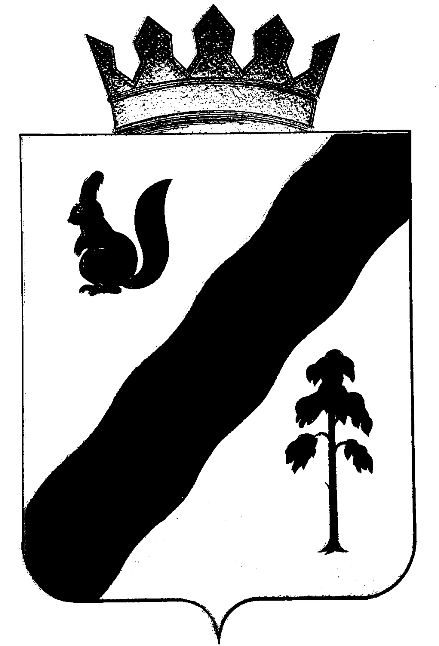 ПОСТАНОВЛЕНИЕАДМИНИСТРАЦИи ГАЙНСКОГО МУНИЦИПАЛЬНОГО ОКРУГАПЕРМСКОГО КРАЯОб утверждении административного регламента по предоставлению муниципальной услуги «Выдача разрешений на строительство, реконструкцию объектов капитального строительства»В соответствии с Федеральным законом от 27.07.2010 N 210-ФЗ "Об организации предоставления муниципальных услуг", статьей 51 Градостроительного кодекса Российской Федерации администрация Гайнского муниципального округа постановляет:1. Утвердить прилагаемый Административный регламент по предоставлению муниципальной услуги "Выдача разрешений на строительство, реконструкцию объектов капитального строительства" (далее - Административный регламент).2. Признать утратившими силу постановления администрации Гайнского муниципального района:от 28.04.2014 N 226 "Об утверждении Административного регламента предоставления муниципальной услуги "Выдача разрешений на строительство, реконструкцию объектов капитального строительства";от 09.06.2014 N 304 "О внесении изменений в Административный регламент предоставления муниципальной услуги "Выдача разрешений на строительство, реконструкцию объектов капитального строительства", утвержденный Постановлением администрации Гайнского муниципального округа от 28.04.2014 N 226";от 20.05.2015 N 178 "О внесении изменений в Административный регламент предоставления муниципальной услуги "Выдача разрешений на строительство, реконструкцию объектов капитального строительства", утвержденный Постановлением администрации Гайнского муниципального округа от 28.04.2014 N 226";от 19.02.2016 N 74 "О внесении изменений в Административный регламент предоставления муниципальной услуги "Выдача разрешений на строительство, реконструкцию объектов капитального строительства", утвержденный Постановлением администрации Гайнского муниципального округа от 28.04.2014 N 226";от 23.05.2018 N 254-245-01-08 "О внесении изменений в Административный регламент предоставления муниципальной услуги "Выдача разрешений на строительство, реконструкцию объектов капитального строительства", утвержденный Постановлением администрации Гайнского муниципального округа от 28.04.2014 N 226";3. Настоящее постановление вступает в силу со дня его официального опубликования (обнародования) в газете «Наше Время» и на официальном сайте Гайнского муниципального округа (http://www.gainy.ru).4. Контроль за исполнением настоящего Постановления возложить на заместителя главы по строительству, ЖКХ.Глава муниципального округа – глава администрации Гайнского муниципального округа                                                Е.Г. Шалгинских                                                                УТВЕРЖДЕНПостановлениемадминистрации Гайнского муниципального округаот 12.11.2021 N 1017АДМИНИСТРАТИВНЫЙ РЕГЛАМЕНТПО ПРЕДОСТАВЛЕНИЮ МУНИЦИПАЛЬНОЙ УСЛУГИ "ВЫДАЧА РАЗРЕШЕНИЙ НА СТРОИТЕЛЬСТВО, РЕКОНСТРУКЦИЮ ОБЪЕКТОВ КАПИТАЛЬНОГО СТРОИТЕЛЬСТВА"I. Общие положения1.1. Предмет регулирования Административного регламента1.1.1. Административный регламент по предоставлению муниципальной услуги "Выдача разрешений на строительство, реконструкцию объектов капитального строительства" (далее соответственно - Административный регламент, муниципальная услуга) разработан в целях повышения качества предоставления муниципальной услуги и определяет последовательность и сроки действий (административных процедур), порядок и формы контроля за исполнением Административного регламента, порядок и формы обжалования решений и действий (бездействия) органа, предоставляющего муниципальную услугу, а также должностных лиц, муниципальных служащих, участвующих в предоставлении муниципальной услуги.1.1.2. Перечень подуслуг, оказываемых в рамках предоставления муниципальной услуги:1.1.2.1. выдача разрешения на строительство, реконструкцию объекта капитального строительства;1.1.2.2. внесение изменений в разрешение на строительство (реконструкцию) объекта капитального строительства (в том числе в связи с необходимостью продления срока действия разрешения на строительство (реконструкцию) объекта капитального строительства);1.1.2.3. прекращение действия разрешения на строительство, реконструкцию объекта капитального строительства; 1.1.2.4. выдача дубликата разрешения на строительство, реконструкцию объекта капитального строительства.1.1.3. Муниципальная услуга предоставляется администрацией Гайнского муниципального округа в рамках решения вопроса местного значения "выдача разрешений на строительство (за исключением случаев, предусмотренных Градостроительным кодексом Российской Федерации, иными федеральными законами)", установленного пунктом 26 части 1 статьи 16 Федерального закона от 06.10.2003 N 131-ФЗ "Об общих принципах организации местного самоуправления в Российской Федерации".1.2. Круг заявителей1.2.1. Получателями муниципальной услуги являются физические лица, в том числе индивидуальные предприниматели, юридические лица независимо от их организационно-правовой формы и формы собственности (далее - юридическое лицо), являющиеся застройщиками в соответствии со статьей 1 Градостроительного кодекса Российской Федерации (далее - заявитель).1.2.2. От имени заявителя могут выступать лица, имеющие право в соответствии с действующим законодательством Российской Федерации представлять интересы заявителя, либо лица, уполномоченные заявителем в порядке, установленном действующим законодательством Российской Федерации (далее - представитель).1.3. Требования к порядку информирования о предоставлениимуниципальной услуги1.3.1. Информация о месте нахождения, графике работы, графике приема заявителей, справочных телефонах, адресе официального сайта в информационно-телекоммуникационной сети "Интернет" (далее - сеть "Интернет") Администрации Гайнского муниципального округа (далее – администрации округа).Адрес: Пермский край, Гайнский район, п. Гайны, ул. Кашина, д.41.График работы:понедельник - четверг: с 09.00 до 17.00 часов;перерыв: с 13.00 до 14.00 часов;суббота, воскресенье - выходные дни.График приема заявителей:понедельник - пятница: с 09.00 до 17.00 часов;перерыв: с 13.00 до 14.00 часов;суббота, воскресенье - выходные дни.Справочные телефоны: 8 (342) 452-13-54; 8 (342) 452-10-37.Адрес официального сайта администрации Гайнского муниципального округа в сети "Интернет", на котором размещен настоящий Административный регламент: http://www.gainy.ru/ (далее - официальный сайт).Адрес федеральной государственной информационной системы "Единый портал государственных и муниципальных услуг (функций)" в сети "Интернет": http://www.gosuslugi.ru/ (далее - Единый портал).Адрес электронной почты для направления обращений по вопросам предоставления муниципальной услуги в сети "Интернет": gainy_adm@mail.ru1.3.2. Информация о месте нахождения, графиках работы (приема), справочных телефонах, адресах сайтов в сети "Интернет" организаций, участвующих в предоставлении муниципальной услуги.Заявители вправе получить муниципальную услугу через государственное бюджетное учреждение "Пермский краевой многофункциональный центр предоставления государственных и муниципальных услуг" (далее - МФЦ) в соответствии с соглашением о взаимодействии, заключенным между МФЦ и администрацией Гайнского муниципального округа (далее - соглашение о взаимодействии), с момента вступления его в силу.Информация о местонахождении, справочных телефонах и графиках работы филиалов и территориальных отделов МФЦ размещена на официальном сайте МФЦ в сети "Интернет": http://mfc.permkrai.ru.1.3.3. Информация по вопросам предоставления муниципальной услуги предоставляется:на информационных стендах в здании администрации округа;на официальном сайте;на Едином портале;с использованием средств телефонной связи;при личном обращении в администрацию округа;МФЦ.Заявитель имеет право на получение информации о ходе предоставления муниципальной услуги с использованием средств телефонной связи, почтовой связи, электронной почты, Единого портала.1.3.4. На информационных стендах в здании администрации округа размещается следующая информация:извлечения из нормативных правовых актов, содержащих нормы, регламентирующие деятельность по предоставлению муниципальной услуги;текст настоящего Административного регламента;блок-схема предоставления муниципальной услуги;перечни документов, необходимых для предоставления муниципальной услуги;перечень услуг, которые являются необходимыми и обязательными для предоставления муниципальной услуги;образцы оформления документов, необходимых для предоставления муниципальной услуги, и требования к ним;информация о местонахождении, справочных телефонах, адресе официального сайта и электронной почты, графике работы администрации округа;график приема заявителей должностными лицами, муниципальными служащими администрации округа;информация о сроках предоставления муниципальной услуги;основания для отказа в приеме документов, необходимых для предоставления муниципальной услуги;основания для приостановления предоставления муниципальной услуги или отказа в предоставлении муниципальной услуги;порядок информирования о ходе предоставления муниципальной услуги;порядок получения консультаций;порядок обжалования решений, действий (бездействия) администрации округа, должностных лиц, муниципальных служащих администрации округа;иная информация, необходимая для предоставления муниципальной услуги.II. Стандарт предоставления муниципальной услуги2.1. Наименование муниципальной услуги2.1.1. Выдача разрешений на строительство, реконструкцию объектов капитального строительства.2.2. Наименование органа местного самоуправления,предоставляющего муниципальную услугу2.2.1. Органом, уполномоченным на предоставление муниципальной услуги, является администрация Гайнского муниципального округа.2.2.2. При предоставлении муниципальной услуги администрация округа осуществляет взаимодействие с:2.2.2.1. Управлением Федеральной службы государственной регистрации, кадастра и картографии по Пермскому краю;2.2.2.2. Инспекцией государственного строительного надзора Пермского края;2.2.2.3. комиссией по землепользованию и застройке;2.2.2.4. органами, уполномоченными на принятие решений об установлении, изменении, о прекращении существования зоны с особыми условиями использования территории.2.2.3. администрация округа не вправе требовать от заявителя:2.2.3.1. представления документов и информации или осуществления действий, представление или осуществление которых не предусмотрено нормативными правовыми актами, регулирующими отношения, возникающие в связи с предоставлением муниципальной услуги;2.2.3.2. представления документов и информации, в том числе подтверждающих внесение заявителем платы за предоставление муниципальной услуги, которые находятся в распоряжении администрации округа, иных государственных органов, органов местного самоуправления либо подведомственных государственным органам или органам местного самоуправления организаций, участвующих в предоставлении предусмотренных частью 1 статьи 1 Федерального закона от 27.07.2010 N 210-ФЗ "Об организации предоставления государственных и муниципальных услуг" (далее - Федеральный закон N 210-ФЗ) муниципальных услуг, в соответствии с нормативными правовыми актами Российской Федерации, нормативными правовыми актами Пермского края, муниципальными правовыми актами органов местного самоуправления муниципального образования "Гайнский муниципальный округ", за исключением документов, включенных в определенный частью 6 статьи 7 Федерального закона N 210-ФЗ перечень документов. Заявитель вправе представить указанные документы и информацию по собственной инициативе;2.2.3.3. осуществления действий, в том числе согласований, необходимых для получения муниципальной услуги и связанных с обращением в иные государственные органы, органы местного самоуправления, организации, за исключением получения услуг и получения документов и информации, предоставляемых в результате предоставления таких услуг, включенных в перечни, указанные в части 1 статьи 9 Федерального закона N 210-ФЗ;2.2.3.4. представления документов и информации, отсутствие и (или) недостоверность которых не указывались при первоначальном отказе в приеме документов, необходимых для предоставления муниципальной услуги, либо в предоставлении муниципальной услуги, за исключением случаев, указанных в абзацах а)-г) пункта 4 части 1 статьи 7 Федерального закона N 210-ФЗ.2.3. Описание результата предоставления муниципальной услуги2.3.1. Результатом предоставления муниципальной услуги является:2.3.1.1. по подпункту 1.1.2.1 пункта 1.1.2 подраздела 1.1 раздела I настоящего Административного регламента (выдача разрешения на строительство, реконструкцию объекта капитального строительства):выдача разрешения на строительство, реконструкцию объекта капитального строительства (далее - разрешение на строительство) по форме, Утвержденной Приказом Министерства строительства и жилищно-коммунального хозяйства Российской Федерации от 19 февраля 2015 г. N 117/пр в Приложении № 6 к настоящему регламенту;отказ в выдаче разрешения на строительство;2.3.1.2. по подпункту 1.1.2.2 пункта 1.1.2 подраздела 1.1 раздела I настоящего Административного регламента (внесение изменений в разрешение на строительство (в том числе в связи с необходимостью продления срока действия разрешения на строительство):внесение изменений в разрешение на строительство (в том числе в связи с необходимостью продления срока действия разрешения на строительство);отказ во внесении изменений в разрешение на строительство (в том числе в связи с необходимостью продления срока действия разрешения на строительство);2.3.1.3. по подпункту 1.1.2.3 пункта 1.1.2 подраздела 1.1 раздела I настоящего Административного регламента (прекращение действия разрешения на строительство, реконструкцию объекта капитального строительства):прекращение действия разрешения на строительство, реконструкцию объекта капитального строительства (далее - прекращение действия разрешения на строительство).2.4. Срок предоставления муниципальной услуги2.4.1. Срок предоставления муниципальной услуги в виде подуслуги, указанной в подпункте 1.1.2.1 пункта 1.1.2 подраздела 1.1 раздела I настоящего Административного регламента (выдача разрешения на строительство), - пять рабочих дней со дня получения администрацией округа заявления о предоставлении муниципальной услуги.При предоставлении муниципальной услуги в электронной форме через Единый портал или при подаче заявления по электронной почте администрации округа и отсутствии технической возможности проверки соответствия проектной документации требованиям к строительству, реконструкции объекта капитального строительства, установленным на дату выдачи представленного для получения разрешения на строительство градостроительного плана земельного участка, или в случае выдачи разрешения на строительство линейного объекта требованиям проекта планировки территории и проекта межевания территории (за исключением случаев, при которых для строительства, реконструкции линейного объекта не требуется подготовка документации по планировке территории), требованиям, установленным проектом планировки территории в случае выдачи разрешения на строительство линейного объекта, для размещения которого не требуется образование земельного участка, а также допустимости размещения объекта капитального строительства в соответствии с разрешенным использованием земельного участка и ограничениями, установленными в соответствии с земельным и иным законодательством Российской Федерации, срок предоставления муниципальной услуги исчисляется с момента предоставления в администрацию округа пакета документов на бумажном носителе.2.4.2. Срок предоставления муниципальной услуги в виде подуслуги, указанной в подпункте 1.1.2.2 пункта 1.1.2 подраздела 1.1 раздела I Административного регламента (внесение изменений в разрешение на строительство (в том числе в связи с необходимостью продления срока действия разрешения на строительство), - 5 рабочих дней со дня получения уведомления, указанного в подпункте 2.1.1 пункта 2 приложения 5 к настоящему Административному регламенту, или в тот же срок со дня получения заявления о внесении изменений в разрешение на строительство (в том числе в связи с необходимостью продления срока действия разрешения на строительство), указанного в подпункте 2.2.1 или в подпункте 2.3.1 пункта 2 приложения 5 к настоящему Административному регламенту.2.4.3. Срок предоставления муниципальной услуги в виде подуслуги, указанной в подпункте 1.1.2.3 пункта 1.1.2 подраздела 1.1 раздела I настоящего Административного регламента (прекращение действия разрешения на строительство), - 30 рабочих дней со дня прекращения прав на земельный участок или права пользования недрами по основаниям, указанным в части 21.1 статьи 51 Градостроительного кодекса Российской Федерации, либо при получении администрацией округа одного из документов, указанных в части 21.4 статьи 51 Градостроительного кодекса Российской Федерации.2.5. Перечень нормативных правовых актов, регулирующихотношения, возникающие в связи с предоставлениеммуниципальной услуги2.5.1. Предоставление муниципальной услуги осуществляется в соответствии с:Градостроительным кодексом Российской Федерации;Федеральным законом от 29.12.2004 N 191-ФЗ "О введении в действие Градостроительного кодекса Российской Федерации";Федеральным законом от 27.07.2010 N 210-ФЗ "Об организации предоставления государственных и муниципальных услуг";распоряжением Правительства Российской Федерации от 17.12.2009 N 1993-р "Об утверждении сводного перечня первоочередных государственных и муниципальных услуг, предоставляемых в электронном виде";Приказом Министерства строительства и жилищно-коммунального хозяйства Российской Федерации от 19.02.2015 N 117/пр "Об утверждении формы разрешения на строительство и формы разрешения на ввод объекта в эксплуатацию";Законом Пермского края от 14.09.2011 N 805-ПК "О градостроительной деятельности в Пермском крае";Постановлением Правительства Пермского края от 25.10.2017 N 878-п "О направлении документов, необходимых для выдачи разрешения на строительство и разрешения на ввод в эксплуатацию, в электронной форме";настоящим Административным регламентом.2.6. Исчерпывающий перечень документов, необходимыхв соответствии с нормативными правовыми актамидля предоставления муниципальной услуги2.6.1. Исчерпывающий перечень документов, необходимых для предоставления муниципальной услуги, указан в приложении 1 к настоящему Административному регламенту.2.7. Исчерпывающий перечень оснований для отказа в приемедокументов, необходимых для предоставления муниципальнойуслуги2.7.1. Основанием для отказа в приеме документов, необходимых для предоставления муниципальной услуги, является предоставление документов, имеющих подчистки либо приписки, зачеркнутые слова и иные неоговоренные исправления, а также документов, исполненных карандашом.2.8. Исчерпывающий перечень оснований для приостановленияпредоставления муниципальной услуги2.8.1. Оснований для приостановления предоставления муниципальной услуги действующим законодательством Российской Федерации не предусмотрено.2.9. Исчерпывающий перечень оснований для отказав предоставлении муниципальной услуги2.9.1. Основаниями для отказа в выдаче разрешения на строительство являются:2.9.1.1. отсутствие документов, предусмотренных частью 7 статьи 51 Градостроительного кодекса Российской Федерации;2.9.1.2. несоответствие представленных документов требованиям к строительству, реконструкции объекта капитального строительства, установленным на дату выдачи представленного для получения разрешения на строительство градостроительного плана земельного участка, или в случае выдачи разрешения на строительство линейного объекта требованиям проекта планировки территории и проекта межевания территории (за исключением случаев, при которых для строительства, реконструкции линейного объекта не требуется подготовка документации по планировке территории), а также разрешенному использованию земельного участка и (или) ограничениям, установленным в соответствии с земельным и иным законодательством Российской Федерации и действующим на дату выдачи разрешения на строительство;2.9.1.3. несоответствие представленных документов требованиям, установленным в разрешении на отклонение от предельных параметров разрешенного строительства, реконструкции;2.9.1.4. отсутствие документации по планировке территории, утвержденной в соответствии с договором о развитии застроенной территории или договором о комплексном развитии территории (за исключением случая принятия решения о самостоятельном осуществлении комплексного развития территории) в случае, если строительство, реконструкция объекта капитального строительства планируются на территории, в отношении которой органом местного самоуправления принято решение о развитии застроенной территории или решение о комплексном развитии территории по инициативе органа местного самоуправления.2.9.2. Основаниями для отказа во внесении изменений в разрешение на строительство являются:2.9.2.1. отсутствие в уведомлении о переходе прав на земельный участок, права пользования недрами, об образовании земельного участка реквизитов документов, предусмотренных соответственно пунктами 1-4 части 21.10 статьи 51 Градостроительного кодекса Российской Федерации, или отсутствие правоустанавливающего документа на земельный участок в случае, указанном в части 21.13 статьи 51 Градостроительного кодекса Российской Федерации, либо отсутствие документов, предусмотренных частью 7 статьи 51 Градостроительного кодекса Российской Федерации, кроме случая, если внесение изменений в разрешение на строительство связано исключительно с продлением срока действия разрешения на строительство;2.9.2.2. недостоверность сведений, указанных в уведомлении о переходе прав на земельный участок, права пользования недрами, об образовании земельного участка;2.9.2.3. несоответствие планируемого размещения объекта капитального строительства требованиям к строительству, реконструкции объекта капитального строительства, установленным на дату выдачи градостроительного плана образованного земельного участка, в случае, предусмотренном частью 21.7 статьи 51 Градостроительного кодекса Российской Федерации. При этом градостроительный план земельного участка должен быть выдан не ранее чем за три года до дня направления уведомления, указанного в части 21.10 статьи 51 Градостроительного кодекса Российской Федерации;2.9.2.4. несоответствие планируемого размещения объекта капитального строительства требованиям к строительству, реконструкции объекта капитального строительства, установленным на дату выдачи представленного для получения разрешения на строительство или для внесения изменений в разрешение на строительство градостроительного плана земельного участка, в случае поступления заявления о внесении изменений в разрешение на строительство, кроме заявления о внесении изменений в разрешение на строительство исключительно в связи с продлением срока действия такого разрешения. В случае представления для внесения изменений в разрешение на строительство градостроительного плана земельного участка, выданного после получения разрешения на строительство, такой градостроительный план должен быть выдан не ранее чем за три года до дня направления заявления о внесении изменений в разрешение на строительство;2.9.2.5. несоответствие планируемого объекта капитального строительства разрешенному использованию земельного участка и (или) ограничениям, установленным в соответствии с земельным и иным законодательством Российской Федерации и действующим на дату принятия решения о внесении изменений в разрешение на строительство, в случае, предусмотренном частью 21.7 статьи 51 Градостроительного кодекса Российской Федерации, или в случае поступления заявления застройщика о внесении изменений в разрешение на строительство, кроме заявления о внесении изменений в разрешение на строительство исключительно в связи с продлением срока действия такого разрешения;2.9.2.6. несоответствие планируемого размещения объекта капитального строительства требованиям, установленным в разрешении на отклонение от предельных параметров разрешенного строительства, реконструкции, в случае поступления заявления застройщика о внесении изменений в разрешение на строительство, кроме заявления о внесении изменений в разрешение на строительство исключительно в связи с продлением срока действия такого разрешения;2.9.2.7. наличие у администрации округа информации о выявленном в рамках государственного строительного надзора, государственного земельного надзора или муниципального земельного контроля факте отсутствия начатых работ по строительству, реконструкции на день подачи заявления о внесении изменений в разрешение на строительство в связи с продлением срока действия такого разрешения или информации органа государственного строительного надзора об отсутствии извещения о начале данных работ, если направление такого извещения является обязательным в соответствии с требованиями части 5 статьи 52 Градостроительного кодекса Российской Федерации, в случае, если внесение изменений в разрешение на строительство связано с продлением срока действия разрешения на строительство. В этом случае администрация округа обязана запросить такую информацию в соответствующих органе государственной власти или органе местного самоуправления, в том числе с использованием единой системы межведомственного электронного взаимодействия и подключаемых к ней региональных систем межведомственного электронного взаимодействия;2.9.2.8. подача заявления о внесении изменений в разрешение на строительство менее чем за 10 рабочих дней до истечения срока действия разрешения на строительство.2.9.3. Оснований для отказа в прекращении действия разрешения на строительство действующим законодательством Российской Федерации не предусмотрено.2.10. Перечень услуг, которые являются необходимымии обязательными для предоставления муниципальной услуги,в том числе сведения о документе (документах), выдаваемом(выдаваемых) организациями, участвующими в предоставлениимуниципальной услуги2.10.1. Для предоставления муниципальной услуги необходимыми и обязательными являются:2.10.1.1. подготовка проектной документации;2.10.1.2. положительное заключение государственной экспертизы проектной документации;2.10.1.3. согласие собственников многоквартирного жилого дома на использование общего имущества многоквартирного жилого дома;2.10.1.4. согласие всех правообладателей объекта капитального строительства в случае реконструкции объекта.2.11. Порядок, размер и основания взимания государственнойпошлины или иной платы, взимаемой за предоставлениемуниципальной услуги2.11.1. Государственная пошлина и иная плата за предоставление муниципальной услуги не взимается.2.12. Максимальный срок ожидания в очереди при подачезапроса о предоставлении муниципальной услугии при получении результата предоставления муниципальнойуслуги2.12.1. Максимальное время ожидания в очереди при подаче заявления и документов, необходимых для предоставления муниципальной услуги, не должно превышать 15 минут.2.12.2. Максимальное время ожидания в очереди при получении результата предоставления муниципальной услуги не должно превышать 15 минут.2.13. Срок регистрации запроса о предоставлениимуниципальной услуги2.13.1. Заявление и документы для предоставления муниципальной услуги, обязанность по представлению которых возложена на заявителя, в том числе в электронной форме, подлежат регистрации в день их поступления в администрацию округа.Подуслуги, оказываемые в рамках муниципальной услуги и указанные в подпунктах 1.1.2.2 и 1.1.2.3 пункта 1.1.2 подраздела 1.1 раздела I настоящего Административного регламента, в электронной форме через Единый портал не предоставляются.2.13.2. Заявление и документы, обязанность по представлению которых возложена на заявителя, для предоставления муниципальной услуги, поданные в МФЦ, подлежат регистрации в день их поступления в администрацию округа.2.14. Требования к помещениям, в которых предоставляетсямуниципальная услуга, к месту ожидания и приема заявителей,размещению и оформлению визуальной, текстовойи мультимедийной информации о порядке предоставлениямуниципальной услуги2.14.1. Здание, в котором предоставляется муниципальная услуга, должно находиться в зоне пешеходной доступности от остановок общественного транспорта. Вход в здание должен быть оборудован удобной лестницей с поручнями, а также пандусами для беспрепятственного передвижения инвалидных колясок, детских колясок.2.14.2. Прием заявителей осуществляется в специально выделенных для этих целей помещениях.Места ожидания и приема заявителей (их представителей) должны соответствовать комфортным условиям для заявителей (их представителей), в том числе для лиц с ограниченными возможностями здоровья, и оптимальным условиям работы должностных лиц, муниципальных служащих администрации округа.Места для приема заявителей (их представителей) должны быть оборудованы информационными табличками (вывесками) с указанием:номера кабинета;фамилии, имени, отчества (последнее - при наличии) и должности должностных лиц, муниципальных служащих администрации округа, осуществляющих предоставление муниципальной услуги или информирование о предоставлении муниципальной услуги.Места ожидания должны быть оборудованы стульями, кресельными секциями, скамьями (банкетками). Количество мест ожидания определяется исходя из фактической нагрузки и возможностей для их размещения в здании, но не может составлять менее 5 мест.Места для заполнения документов должны быть оборудованы стульями, столами (стойками) и обеспечены образцами заполнения документов, бланками документов и канцелярскими принадлежностями.2.14.3. Информационные стенды должны содержать полную и актуальную информацию о порядке предоставления муниципальной услуги. Тексты информационных материалов, которые размещаются на информационных стендах в соответствии с пунктом 1.3.4 подраздела 1.3 раздела I настоящего Административного регламента, печатаются удобным для чтения шрифтом, без исправлений, с выделением наиболее важной информации полужирным начертанием или подчеркиванием.2.14.4. В администрации округа должны быть обеспечены следующие условия:2.14.4.1. беспрепятственный доступ к зданию администрации округа и к предоставляемой в нем муниципальной услуге;2.14.4.2. возможность самостоятельного передвижения по территории администрации округа, входа в здание администрации округа и выхода из него, посадки в транспортное средство и высадки из него, в том числе с использованием кресла-коляски;2.14.4.3. сопровождение инвалидов, имеющих стойкие расстройства функции зрения и самостоятельного передвижения, и оказание помощи им в здании администрации округа;2.14.4.4. надлежащее размещение оборудования и носителей информации, необходимых для обеспечения беспрепятственного доступа инвалидов к зданию администрации округа и к муниципальной услуге с учетом ограничений их жизнедеятельности;2.14.4.5. дублирование для инвалидов звуковой и зрительной информации, а также надписей, знаков и иной текстовой и графической информации знаками, выполненными рельефно-точечным шрифтом Брайля, допуск сурдопереводчика и тифлосурдопереводчика;2.14.4.6. допуск в здание администрации округа собаки-проводника при наличии документа, подтверждающего ее специальное обучение и выдаваемого по форме и в порядке, которые определяются федеральным органом исполнительной власти, осуществляющим функции по выработке и реализации государственной политики и нормативно-правовому регулированию в сфере социальной защиты населения;2.14.4.7. оказание должностными лицами администрации округа помощи инвалидам в преодолении барьеров, мешающих получению ими муниципальной услуги наравне с другими лицами.2.15. Показатели доступности и качества муниципальной услуги2.15.1. Показатели доступности и качества предоставления муниципальной услуги:2.15.1.1. количество взаимодействий заявителя с должностными лицами, муниципальными служащими администрации округа при предоставлении муниципальной услуги не превышает двух раз;2.15.1.2. возможность получения муниципальной услуги в МФЦ в соответствии с соглашением о взаимодействии с момента вступления его в силу;2.15.1.3. соответствие информации о порядке предоставления муниципальной услуги в местах предоставления муниципальной услуги, на информационных стендах, официальном сайте, Едином портале требованиям нормативных правовых актов Российской Федерации, Пермского края, муниципальных правовых актов администрации Гайнского муниципального округа;2.15.1.4. возможность получения заявителем информации о ходе предоставления муниципальной услуги по электронной почте, на Едином портале, посредством телефонной и почтовой связи;2.15.1.5. соответствие мест предоставления муниципальной услуги (мест ожидания, мест для заполнения документов) требованиям, установленным подразделом 2.14 настоящего раздела;2.15.1.6. уровень удовлетворенности граждан качеством предоставления муниципальной услуги - не менее 90%.2.16. Иные требования, в том числе учитывающие особенностипредоставления муниципальной услуги в многофункциональныхцентрах предоставления государственных и муниципальных услуги особенности предоставления муниципальной услугив электронной форме2.16.1. Информация о муниципальной услуге:2.16.1.1. внесена в реестр муниципальных услуг (функций), предоставляемых органами местного самоуправления муниципальных образований Пермского края;2.16.1.2. размещена на Едином портале.2.16.2. Заявитель (его представитель) вправе направить документы, указанные в пункте 1 приложения 1 к настоящему Административному регламенту, в электронной форме через Единый портал.2.16.3. Заявление и документы, необходимые для предоставления муниципальной услуги, представляемые в форме электронных документов, подписываются электронной подписью, вид которой предусмотрен действующим законодательством Российской Федерации.2.16.4. Заявитель вправе подать документы, указанные в пунктах 1 и 2 приложения 1 к настоящему Административному регламенту, в МФЦ в соответствии с соглашением о взаимодействии с момента вступления его в силу.2.17. Порядок оставления запроса заявителя о предоставлении муниципальной услуги без рассмотрения2.17.1. Заявитель вправе письменно проинформировать администрацию округа об отсутствии намерений получения муниципальной услуги – получения разрешения на строительство, реконструкцию объекта капитального строительства.Названное письменное обращение оформляется заявлением об оставлении запроса заявителя о предоставлении Муниципальной услуги без рассмотрения по форме согласно Приложению 8 настоящего Регламента, направляется в адрес администрации округа любым доступным для заявителя способом и являются основанием для отказа в предоставлении Муниципальной услуги.III. Состав, последовательность и сроки выполненияадминистративных процедур (действий), требования к порядкуих выполнения, в том числе особенности выполненияадминистративных процедур (действий) в электронной форме3.1. Организация предоставления муниципальной услуги включает в себя следующие административные процедуры:3.1.1. прием и регистрация заявления (уведомления) и документов, необходимых для предоставления муниципальной услуги, либо отказ в приеме и регистрации заявления и документов, необходимых для предоставления муниципальной услуги;3.1.2. рассмотрение заявления (уведомления) и документов, необходимых для предоставления муниципальной услуги, принятие решения:3.1.2.1. о выдаче разрешения на строительство или об отказе в выдаче разрешения на строительство;3.1.2.2. о внесении изменений в разрешение на строительство (в том числе в связи с необходимостью продления срока действия разрешения на строительство) или отказ во внесении изменений в разрешение на строительство (в том числе в связи с необходимостью продления срока действия разрешения на строительство);3.1.2.3. о прекращении действия разрешения на строительство;3.1.3. выдача (направление) разрешения на строительство или письма об отказе в выдаче разрешения на строительство.3.2. Блок-схема по предоставлению муниципальной услуги.3.2.1. Блок-схема по предоставлению муниципальной услуги приведена в приложении 2 к настоящему Административному регламенту.3.3. Прием и регистрация заявления (уведомления) и документов, необходимых для предоставления муниципальной услуги, либо отказ в приеме и регистрации заявления и документов, необходимых для предоставления муниципальной услуги.3.3.1. Основанием для начала административной процедуры является подача заявителем (его представителем) заявления (уведомления) по форме согласно приложениям 3, 4, 5, 7 или 8 к настоящему Административному регламенту и документов, необходимых для предоставления муниципальной услуги, в администрацию округа. Заявление (уведомление) и документы, необходимые для предоставления муниципальной услуги, могут быть представлены заявителем (его представителем):при личном обращении в администрацию округа;МФЦ;в электронной форме через Единый портал для предоставления муниципальной услуги в виде подуслуги, указанной в подпункте 1.1.2.1 пункта 1.1.2 подраздела 1.1 раздела I настоящего Административного регламента.Заявление (уведомление) для предоставления муниципальной услуги может быть представлено заявителем (его представителем) по электронной почте администрации округа.Заявление (уведомление) может быть заполнено от руки или машинописным способом, распечатано посредством электронных печатающих устройств.Тексты документов, представляемых для выдачи разрешения на строительство, должны быть написаны разборчиво, наименования юридических лиц - без сокращения, фамилии, имена, отчества (последнее - при наличии) физических лиц, являющихся заявителями, должны быть написаны полностью.3.3.2. Ответственным за исполнение административной процедуры является должностное лицо, муниципальный служащий администрации округа, в компетенцию которого входит прием, регистрация поступающей в администрацию округа корреспонденции в соответствии с его должностными обязанностями (далее - специалист, ответственный за регистрацию документов).В случае подачи заявления для предоставления муниципальной услуги в виде подуслуги, указанной в подпункте 1.1.2.1 пункта 1.1.2 подраздела 1.1 раздела I настоящего Административного регламента, через Единый портал ответственными за исполнение административной процедуры являются должностные лица, муниципальные служащие администрации округа, непосредственно предоставляющие муниципальную услугу в соответствии с должностными обязанностями (далее - специалист, ответственный за регистрацию документов через Единый портал).3.3.3. Заявление о предоставлении муниципальной услуги, в том числе в электронной форме, подлежит регистрации в день его поступления в администрацию округа при отсутствии оснований для отказа в приеме документов, установленных подразделом 2.7 раздела II настоящего Административного регламента.3.3.4. Специалист, ответственный за регистрацию документов, выполняет следующие действия:3.3.4.1. устанавливает предмет обращения;3.3.4.2. проверяет представленные документы на отсутствие оснований для отказа в приеме документов, установленных подразделом 2.7 раздела II настоящего Административного регламента.При установлении несоответствия представленных документов требованиям настоящего Административного регламента специалист, ответственный за регистрацию документов, уведомляет заявителя (его представителя) о наличии препятствий для приема документов, необходимых для предоставления муниципальной услуги, объясняет заявителю (его представителю) содержание выявленных недостатков в представленных документах, необходимых для предоставления муниципальной услуги, предлагает принять меры по их устранению.Если недостатки, препятствующие приему документов, необходимых для предоставления муниципальной услуги, могут быть устранены в ходе приема, они устраняются незамедлительно.В случае невозможности устранения выявленных недостатков в течение приема документы, необходимые для предоставления муниципальной услуги, возвращаются заявителю (его представителю) без регистрации.По требованию заявителя (его представителя) специалист, ответственный за регистрацию документов, готовит письменный мотивированный отказ в приеме заявления (уведомления) и документов, необходимых для предоставления муниципальной услуги, на бланке письма администрации округа, которое вручается заявителю (его представителю) под подпись.Принятие администрацией округа решения об отказе в приеме документов, необходимых для предоставления муниципальной услуги, не препятствует повторному обращению заявителя (его представителя) за предоставлением муниципальной услуги после устранения причин, послуживших основанием для принятия администрацией округа указанного решения;3.3.4.3. при отсутствии оснований для отказа в приеме документов, необходимых для предоставления муниципальной услуги, регистрирует их в соответствии с требованиями инструкции по делопроизводству в администрации округа, утвержденной муниципальным правовым актом администрации Гайнского муниципального округа;3.3.4.4. оформляет расписку в получении от заявителя (его представителя) документов с указанием их перечня и даты их получения, а также с указанием перечня документов, которые будут получены по межведомственным запросам.3.3.5. В случае подачи заявления для предоставления муниципальной услуги в виде подуслуги, указанной в подпункте 1.1.2.1 пункта 1.1.2 подраздела 1.1 раздела I настоящего Административного регламента, в электронной форме через Единый портал заявление с прикрепленными к нему сканированными копиями документов, необходимых для предоставления муниципальной услуги, поступает специалисту, ответственному за регистрацию документов через Единый портал. После поступления заявления специалисту, ответственному за регистрацию документов через Единый портал, в личном кабинете на Едином портале отображается статус заявки "Принято от заявителя".3.3.5.1. Специалист, ответственный за регистрацию документов через Единый портал, проверяет заявление и представленные документы, необходимые для предоставления муниципальной услуги, на отсутствие оснований для отказа в приеме документов, установленных подразделом 2.7 раздела II настоящего Административного регламента.3.3.5.2. Если представленные документы не соответствуют установленным требованиям, специалист, ответственный за регистрацию документов через Единый портал, готовит письменный мотивированный отказ в приеме заявления и документов, необходимых для предоставления муниципальной услуги, на бланке письма администрации округа, которое в течение 1 рабочего дня направляется заявителю (его представителю) по почтовому адресу, указанному в заявлении. В личном кабинете на Едином портале отображается статус "Отказ", в поле "Комментарий" отображается текст следующего содержания: "В приеме документов отказано", а также указывается причина отказа в приеме заявления и документов, необходимых для предоставления муниципальной услуги.3.3.5.3. При отсутствии оснований для отказа в приеме документов, необходимых для предоставления муниципальной услуги, специалист, ответственный за регистрацию документов через Единый портал, в день их поступления регистрирует заявление с приложенными документами в соответствии с требованиями, указанными в подпункте 3.3.4.3 пункта 3.3.4 настоящего раздела. В личном кабинете на Едином портале отображается статус "Промежуточные результаты от ведомства", в поле "Комментарий" отображается текст следующего содержания: "Ваше заявление принято в работу. Вам необходимо подойти "дата" к "время" в ведомство с оригиналами документов".3.3.6. В случае подачи заявления (уведомления) для предоставления муниципальной услуги посредством электронной почты заявление (уведомление) с прикрепленными к нему сканированными копиями документов, необходимых для предоставления муниципальной услуги, поступает специалисту, ответственному за регистрацию документов.3.3.6.1. Специалист, ответственный за регистрацию документов, проверяет заявление и представленные документы, необходимые для предоставления муниципальной услуги, на отсутствие оснований для отказа в приеме документов, установленных подразделом 2.7 раздела II настоящего Административного регламента.3.3.6.2. Если представленные документы не соответствуют установленным требованиям, специалист, ответственный за регистрацию документов, готовит мотивированный отказ в приеме заявления и документов, необходимых для предоставления муниципальной услуги, который направляется заявителю (его представителю) посредством электронной почты в день поступления указанных документов.3.3.6.3. При отсутствии оснований для отказа в приеме документов специалист, ответственный за регистрацию документов, в день их поступления регистрирует заявление (уведомление) с приложенными документами в соответствии с требованиями, указанными в подпункте 3.3.4.3 пункта 3.3.4 настоящего раздела. Заявителю (его представителю) посредством электронной почты направляется текст следующего содержания: "Ваше заявление принято в работу. Вам необходимо подойти "дата" к "время" в ведомство с оригиналами документов".3.3.7. Прием заявления (уведомления) и документов, необходимых для предоставления муниципальной услуги, в МФЦ осуществляется в соответствии с соглашением о взаимодействии с момента вступления его в силу.3.3.8. Результатом административной процедуры является прием и регистрация заявления (уведомления) и документов, необходимых для предоставления муниципальной услуги, или мотивированный отказ (письменный мотивированный отказ) в приеме и регистрации заявления и документов, необходимых для предоставления муниципальной услуги, по основаниям, установленным подразделом 2.7 раздела II настоящего Административного регламента.3.3.9. Срок выполнения административной процедуры - в день поступления (получения) заявления и документов, необходимых для предоставления муниципальной услуги, в администрацию округа.3.3.10. Специалист, ответственный за регистрацию документов, или специалист, ответственный за регистрацию документов через Единый портал, передает зарегистрированное заявление (уведомление) и документы, необходимые для предоставления муниципальной услуги, в сектор строительства и благоустройства администрации округа в срок не позднее следующего рабочего дня.3.4. Рассмотрение заявления (уведомления) и документов, необходимых для предоставления муниципальной услуги, принятие соответствующего решения.3.4.1. Основанием для начала административной процедуры предоставления муниципальной услуги в виде подуслуг, указанных в подпунктах 1.1.2.1-1.1.2.3 пункта 1.1.2 подраздела 1.1 раздела I настоящего Административного регламента, является получение ответственными за исполнение административной процедуры зарегистрированного заявления (уведомления) и документов, необходимых для предоставления муниципальной услуги.3.4.2. Специалистом, ответственным за исполнение административной процедуры, является должностное лицо, муниципальный служащий сектора строительства и благоустройства администрации округа, непосредственно предоставляющий муниципальную услугу в соответствии с его должностными обязанностями (далее - специалист, ответственный за предоставление муниципальной услуги).3.4.3. При получении заявления о предоставлении муниципальной услуги в виде подуслуги, указанной в подпункте 1.1.2.1 пункта 1.1.2 подраздела 1.1 раздела I настоящего Административного регламента, за исключением случая, предусмотренного частью 11.1 статьи 51 Градостроительного кодекса Российской Федерации, специалист, ответственный за исполнение муниципальной услуги:3.4.3.1. проводит проверку наличия документов, необходимых для принятия решения о выдаче разрешения на строительство;3.4.3.2. в случае выявления необходимости направления запросов о представлении документов и (или) информации, необходимых для предоставления муниципальной услуги, в рамках межведомственного информационного взаимодействия направляет соответствующие запросы.По межведомственным запросам документы (их копии или сведения, содержащиеся в них) предоставляются государственными органами, органами местного самоуправления и подведомственными государственным органам или органам местного самоуправления организациями, в распоряжении которых находятся документы, в срок не позднее 3 рабочих дней со дня получения соответствующего межведомственного запроса;3.4.3.3. проводит проверку соответствия проектной документации требованиям к строительству, реконструкции объекта капитального строительства, установленным на дату выдачи представленного для получения разрешения на строительство градостроительного плана земельного участка, или в случае выдачи разрешения на строительство линейного объекта, требованиям проекта планировки территории и проекта межевания территории (за исключением случаев, при которых для строительства, реконструкции линейного объекта не требуется подготовка документации по планировке территории), требованиям, установленным проектом планировки территории, в случае выдачи разрешения на строительство линейного объекта, для размещения которого не требуется образование земельного участка, а также допустимости размещения объекта капитального строительства в соответствии с разрешенным использованием земельного участка и ограничениями, установленными в соответствии с земельным и иным законодательством Российской Федерации. В случае выдачи лицу разрешения на отклонение от предельных параметров разрешенного строительства, реконструкции проводится проверка проектной документации на соответствие требованиям, установленным в разрешении на отклонение от предельных параметров разрешенного строительства, реконструкции;3.4.3.4. по итогам рассмотрения заявления и документов, необходимых для представления муниципальной услуги, подготавливает один из следующих документов:3.4.3.4.1. проект разрешения на строительство, которое составляется по форме, утвержденной Приказом Министерства строительства и жилищно-коммунального хозяйства Российской Федерации от 19.02.2015 N 117/пр "Об утверждении формы разрешения на строительство и формы разрешения на ввод объекта в эксплуатацию", и предоставляет его руководителю сектора строительства и благоустройства для подписания и заверения печатью;3.4.3.4.2. письменный проект мотивированного отказа в выдаче разрешения на строительство с указанием причин отказа, предусмотренных пунктом 2.9.1 подраздела 2.9 раздела II настоящего Административного регламента, подготовленный на бланке администрации округа, и предоставляет его на подписание руководителю сектора строительства и благоустройства.Срок подписания и заверения печатью разрешения на строительство либо подписания отказа в выдаче разрешения на строительство руководителем сектора строительства и благоустройства - не более 1 рабочего дня со дня предоставления указанного документа специалистом, ответственным за предоставление муниципальной услуги.3.4.3.5. Результатом административной процедуры является подписанное руководителем сектора строительства и благоустройства и заверенное печатью разрешение на строительство либо письмо об отказе в выдаче разрешения на строительство с указанием причин отказа, предусмотренных пунктом 2.9.1 подраздела 2.9 раздела II настоящего Административного регламента.3.4.3.6. Срок исполнения административной процедуры составляет не более 3 рабочих дней со дня поступления документов специалисту, ответственному за предоставление муниципальной услуги.3.4.4. При получении заявления (уведомления) о предоставлении муниципальной услуги в виде подуслуги, указанной в подпункте 1.1.2.2 пункта 1.1.2 подраздела 1.1 раздела I настоящего Административного регламента, специалист, ответственный за предоставление муниципальной услуги:3.4.4.1. рассматривает заявление (уведомление) и документы, необходимые для представления муниципальной услуги, на соответствие их требованиям действующего законодательства Российской Федерации и на отсутствие оснований для отказа в предоставлении муниципальной услуги, указанных в пункте 2.9.2 подраздела 2.9 раздела II настоящего Административного регламента;3.4.4.2. в случае выявления необходимости направления запросов о представлении документов и (или) информации, необходимых для предоставления муниципальной услуги, в рамках межведомственного информационного взаимодействия направляет соответствующие запросы.По межведомственным запросам документы (их копии или сведения, содержащиеся в них) предоставляются государственными органами, органами местного самоуправления и подведомственными государственным органам или органам местного самоуправления организациями, в распоряжении которых находятся документы, в срок не позднее 3 рабочих дней со дня получения соответствующего межведомственного запроса;3.4.4.3. по итогам рассмотрения заявления (уведомления) и документов, необходимых для предоставления муниципальной услуги, подготавливает один из следующих документов:3.4.4.3.1. проект о внесении изменений в разрешение на строительство (в том числе в связи с необходимостью продления срока действия разрешения на строительство) объекта капитального строительства и предоставляет его на подписание руководителю сектора строительства и благоустройства.Внесение изменений в разрешение на строительство осуществляется путем внесения изменений в действующее разрешение на строительство либо путем выдачи нового разрешения взамен ранее выданного разрешения на строительство. Во вновь выдаваемом разрешении на строительство делается отметка "Выдано взамен разрешения на строительство от ____ N ___ на основании заявления (указывается наименование застройщика - юридического лица или Ф.И.О. (последнее - при наличии) застройщика - физического лица) от _________ N ___";3.4.4.3.2. письменный проект мотивированного отказа во внесении изменений в разрешение на строительство (в том числе в связи с необходимостью продления срока действия разрешения на строительство) с указанием причин отказа, предусмотренных пунктом 2.9.2 подраздела 2.9 раздела II настоящего Административного регламента, подготовленный на бланке администрации округа, и предоставляет его на подписание руководителю сектора строительства и благоустройства.Срок подписания и заверения печатью решения о внесении изменений в разрешение на строительство либо подписания отказа во внесении изменений в разрешение на строительство руководителем сектора строительства и благоустройства - не более 1 рабочего дня со дня предоставления указанного документа специалистом, ответственным за предоставление муниципальной услуги.3.4.4.3. Результатом административной процедуры является подписанное руководителем сектора строительства и благоустройства и заверенное печатью решение о внесении изменений в разрешение на строительство (в том числе в связи с необходимостью продления срока действия разрешения на строительство), оформленное в соответствии с абзацем вторым подпункта 3.4.4.3.1 настоящего пункта, либо письмо об отказе во внесении изменений в разрешение на строительство с указанием причин отказа, предусмотренных пунктом 2.9.2 подраздела 2.9 раздела II настоящего Административного регламента.3.4.4.4. Срок исполнения административной процедуры составляет не более 3 рабочих дней со дня поступления документов специалисту, ответственному за исполнение муниципальной услуги.3.4.5. Для предоставления муниципальной услуги в виде подуслуги, указанной в подпункте 1.1.2.3 пункта 1.1.2 подраздела 1.1 раздела I настоящего Административного регламента, специалист, ответственный за предоставление муниципальной услуги, при получении сведений, указанных в пунктах 1-3 части 21.1 статьи 51 Градостроительного кодекса Российской Федерации, или уведомлений, указанных в пунктах 1 и 2 части 21.4 статьи 51 Градостроительного кодекса Российской Федерации, подготавливает письменный проект мотивированного решения о прекращении действия разрешения на строительство с указанием оснований принятого решения на бланке администрации округа и предоставляет его руководителю сектора строительства и благоустройства для подписания.Срок подписания руководителем сектора строительства и благоустройства решения о прекращении действия разрешения на строительство - не более 1 рабочего дня со дня его предоставления специалистом, ответственным за предоставление муниципальной услуги.3.4.6. Результатом административной процедуры является подписанное руководителем сектора строительства и благоустройства решение о прекращении действия разрешения на строительство.3.4.7. Срок исполнения административной процедуры составляет не более 28 рабочих дней со дня поступления специалисту, ответственному за предоставление муниципальной услуги, сведений или информации, указанной в пункте 3.4.5 настоящего раздела.3.4.8. Рассмотрение заявления (уведомления) о предоставлении муниципальной услуги в виде подуслуг, указанных в подпунктах 1.1.2.1 и 1.1.2.2 пункта 1.1.2 подраздела 1.1 раздела I настоящего Административного регламента, может быть прекращено при поступлении от заявителя (его представителя) письменного обращения о прекращении рассмотрения заявления (уведомления) либо отзыве заявления (уведомления) при личном обращении в администрацию округа, в этом случае на заявлении (уведомлении) заявитель выполняет запись: "прошу отозвать заявку", заверяет своей подписью с указанием фамилии, имени, отчества (последнее - при наличии) и даты отзыва заявления.3.5. Выдача (направление) разрешения на строительство или письма об отказе в выдаче разрешения на строительство.3.5.1. Основанием для начала административной процедуры является поступление специалисту, ответственному за регистрацию документов, подписанного руководителем сектора строительства и благоустройства результата предоставления муниципальной услуги в виде подуслуг, указанных в подпунктах 1.1.2.1-1.1.2.3 пункта 1.1.2 подраздела 1.1 раздела I настоящего Административного регламента.3.5.2. Результат предоставления муниципальной услуги регистрируется специалистом, ответственным за регистрацию документов, в соответствии с требованиями, указанными в подпункте 3.3.4.3 пункта 3.3.4 настоящего раздела. Один экземпляр результата предоставления муниципальной услуги выдается (направляется) заявителю (его представителю), второй экземпляр вместе с комплектом представленных документов хранится в администрации округа.3.5.3. Специалист, ответственный за регистрацию документов, при поступлении результата предоставления муниципальной услуги в виде подуслуг, указанных в подпунктах 1.1.2.1 и 1.1.2.2 пункта 1.1.2 подраздела 1.1 раздела I настоящего Административного регламента:3.5.3.1. в случае, если заявитель (его представитель) указал в заявлении о предоставлении муниципальной услуги способ получения результата муниципальной услуги лично, уведомляет заявителя (его представителя) по номеру контактного телефона, указанному в заявлении о времени и дате получения муниципальной услуги в администрации округа;3.5.3.2. в случае, если заявитель (его представитель) указал в заявлении о предоставлении муниципальной услуги способ получения результата муниципальной услуги почтовым отправлением или через МФЦ, направляет результат предоставления муниципальной услуги по почтовому адресу, указанному в заявлении, или в МФЦ.В случае направления заявителю (его представителю) решения об отказе в предоставлении муниципальной услуги комплект представленных заявителем (его представителем) в администрацию округа документов, необходимых для предоставления муниципальной услуги, и оригинал проектной документации возвращается заявителю (его представителю).3.5.4. В случае предоставления муниципальной услуги в виде подуслуги, указанной в подпункте 1.1.2.1 пункта 1.1.2 подраздела 1.1 раздела I настоящего Административного регламента, с использованием Единого портала в личном кабинете на Едином портале отображается статус "Исполнено", в поле "Комментарий" отображается текст следующего содержания: "Принято решение о предоставлении услуги. Вам необходимо подойти за решением в ведомство "дата" к "время".3.5.5. В случае отказа в предоставлении муниципальной услуги в виде подуслуги, указанной в подпункте 1.1.2.1 пункта 1.1.2 подраздела 1.1 раздела I настоящего Административного регламента, с использованием Единого портала в личном кабинете на Едином портале отображается статус "Отказ", в поле "Комментарий" отображается текст следующего содержания: "Принято решение об отказе в оказании услуги на основании "причина отказа".3.5.6. В случае предоставления муниципальной услуги в виде подуслуги, указанной в подпункте 1.1.2.3 пункта 1.1.2 подраздела 1.1 раздела I настоящего Административного регламента, специалист, ответственный за регистрацию документов, направляет результат предоставления муниципальной услуги в уполномоченные органы, указанные в части 21.16 статьи 51 Градостроительного кодекса Российской Федерации, и лицу, в отношении которого принято решение о прекращении действия разрешения на строительство.3.5.7. Результатом административной процедуры является одно из следующих действий:уведомление заявителя (его представителя) о времени и дате получения муниципальной услуги лично в администрации округа;направление заявителю (его представителю) почтовым отправлением или через МФЦ результата предоставления муниципальной услуги;при предоставлении с использованием Единого портала муниципальной услуги в виде подуслуги, указанной в подпункте 1.1.2.1 пункта 1.1.2 подраздела 1.1 раздела I настоящего Административного регламента, отображение в личном кабинете на Едином портале результата предоставления муниципальной услуги;при предоставлении муниципальной услуги в виде подуслуги, указанной в подпункте 1.1.2.3 пункта 1.1.2 подраздела 1.1 раздела I настоящего Административного регламента, направление в уполномоченные органы и лицу, в отношении которого принято решение о прекращении действия разрешения на строительство, результата предоставления муниципальной услуги.3.5.8. Срок исполнения административной процедуры составляет 1 рабочий день со дня поступления специалисту, ответственному за регистрацию документов, результата предоставления муниципальной услуги.IV. Выдача дубликата разрешения на строительство, реконструкцию объекта капитального строительства4.1. При утрате разрешения на строительство, реконструкцию объекта капитального строительства заявителю на основании его письменного заявления о выдаче дубликата разрешения на строительство, реконструкцию объекта капитального строительства администрацией округа выдается его дубликат.4.2. Основанием для начала административной процедуры является поступление в администрацию округа заявления о выдаче дубликата разрешения на строительство, реконструкцию объекта капитального строительства.4.3. Заявление о выдаче дубликата разрешения на строительство, реконструкцию объекта капитального строительства подается заявителем (его уполномоченным представителем) лично, либо почтовым отправлением (в том числе с использованием электронной почты), либо через Единый портал государственных и муниципальных услуг или многофункциональный центр предоставления государственных и муниципальных услуг (форма заявления приведена в Приложении N 6 к Административному регламенту).Срок выдачи дубликата разрешения на строительство, реконструкцию объекта капитального строительства не может превышать 4 рабочих дней с момента регистрации заявления.4.4. Дубликат разрешения на строительство, реконструкцию объекта капитального строительства выдается в строгом соответствии со вторым экземпляром разрешения на строительство, реконструкцию объекта капитального строительства, находящимся в администрации округа или в архиве администрации округа.Должностное лицо администрации округа, ответственное за выдачу дубликата разрешения на строительство, реконструкцию объекта капитального строительства, не позднее 4 рабочих дней, следующих за днем регистрации поступившего заявления, в зависимости от способа получения результата предоставления муниципальной услуги, указанного заявителем в заявлении о предоставлении муниципальной услуги, вручает дубликат разрешения на строительство, реконструкцию объекта капитального строительства заявителю либо его уполномоченному представителю лично под роспись или направляет его в адрес заявителя почтовым отправлением с уведомлением либо на адрес электронной почты заявителя.В случае подачи заявления посредством использования Единого портала государственных и муниципальных услуг, многофункционального центра предоставления государственных и муниципальных услуг получение дубликата разрешения на строительство, реконструкцию объекта капитального строительства обеспечивается соответственно с использованием Единого портала государственных и муниципальных услуг, многофункционального центра предоставления государственных и муниципальных услуг в форме электронного документа, подписанного главой администрации округа либо уполномоченным им должностным лицом.Результатом административной процедуры является направление (выдача) заявителю дубликата разрешения на строительство, реконструкцию объекта капитального строительства.Способом фиксации результата выполнения административной процедуры в зависимости от способа получения результата предоставления муниципальной услуги является подпись заявителя либо его уполномоченного представителя на скан-копии дубликата разрешения на строительство, реконструкцию объекта капитального строительства, либо направленное в адрес заявителя почтовое отправление с уведомлением, либо направленный на адрес электронной почты заявителя или посредством Единого портала государственных и муниципальных услуг, многофункционального центра предоставления государственных и муниципальных услуг дубликат разрешения на строительство, реконструкцию объекта капитального строительства в форме электронного документа.V. Формы контроля за исполнением настоящегоАдминистративного регламента5.1. Порядок осуществления текущего контроля за соблюдениеми исполнением должностными лицами, муниципальными служащимиоргана, предоставляющего муниципальную услугу, положенийрегламента и иных нормативных правовых актов,устанавливающих требования к предоставлению муниципальнойуслуги, а также принятием ими решений5.1.1. Общий контроль предоставления муниципальной услуги возложен на заместителя главы округа по строительству и ЖКХ в соответствии с его должностными обязанностями.5.1.2. Текущий контроль соблюдения последовательности и сроков исполнения административных действий и выполнения административных процедур, определенных настоящим Административным регламентом, осуществляется заведующим сектором строительства и благоустройства администрации Гайнского муниципального округа в соответствии с его должностными обязанностями.5.2. Порядок и периодичность осуществления плановыхи внеплановых проверок полноты и качества предоставлениямуниципальной услуги, в том числе порядок и формы контроляза полнотой и качеством предоставления муниципальной услуги5.2.1. Контроль за полнотой и качеством предоставления муниципальной услуги включает в себя проведение плановых и внеплановых проверок, выявление и устранение нарушений прав граждан и юридических лиц, рассмотрение, принятие решений и подготовку ответов на обращения заявителей, содержащих жалобы на решения, действия (бездействие) должностных лиц, муниципальных служащих администрации округа.5.2.2. Периодичность и сроки проведения проверок устанавливаются заместителем главы по строительству и ЖКХ в соответствии с должностными обязанностями, но не менее одного раза в год. В рамках проведения проверки должны быть установлены такие показатели, как:5.2.2.1. количество оказанных муниципальных услуг за контрольный период;5.2.2.2. количество муниципальных услуг, оказанных с нарушением сроков, в разрезе административных процедур;5.2.2.3. количество решений, оспоренных в судах, в том числе признанных незаконными.5.2.3. В рамках проведения плановой проверки осуществляется выборочная проверка предоставления муниципальной услуги по конкретным заявлениям с целью оценки полноты и качества предоставленной муниципальной услуги.5.2.4. По результатам проведенной плановой проверки должны быть подготовлены предложения, направленные на устранение выявленных нарушений, высказаны рекомендации по совершенствованию административных процедур.5.2.5. Внеплановые проверки проводятся в следующих случаях:по жалобам заявителей - в случае принятия решения, предусмотренного подпунктом 6.6.4.1 пункта 6.6.4 подраздела 6.6 раздела VI настоящего Административного регламента;5.2.5.2. поступление информации о нарушении положений настоящего Административного регламента.Срок проведения внеплановой проверки - 15 рабочих дней с даты принятия решения по жалобе заявителя, предусмотренного подпунктом 6.6.4.1 пункта 6.6.4 подраздела 6.6 раздела VI настоящего Административного регламента, либо поступления информации, указанной в абзаце третьем настоящего пункта. Срок доведения результатов внеплановой проверки по жалобе заявителя до заявителя - 15 рабочих дней с даты окончания проверки.5.2.6. Результаты проверки оформляются в письменном виде с указанием выявленных недостатков и предложений по их устранению.5.2.7. По результатам проведенных проверок в случае выявления нарушений прав заявителей осуществляется привлечение виновных должностных лиц, муниципальных служащих администрации округа к ответственности в соответствии с действующим законодательством Российской Федерации.5.3. Требования к порядку и формам контроляза предоставлением муниципальной услуги, в том числесо стороны граждан, их объединений и организаций5.3.1. Должностные лица, муниципальные служащие администрации округа несут персональную ответственность за правильность и обоснованность принятых решений. Также они несут персональную ответственность за соблюдение сроков и установленного порядка предоставления муниципальной услуги.5.3.2. Персональная ответственность должностных лиц, муниципальных служащих администрации округа закрепляется в должностных инструкциях в соответствии с требованиями действующего законодательства Российской Федерации.5.3.3. Должностные лица, муниципальные служащие администрации округа, обеспечивающие исполнение административных процедур, несут ответственность в соответствии с действующим на территории Российской Федерации трудовым и административным законодательством.5.3.4. Контроль за предоставлением муниципальной услуги, в том числе со стороны граждан, их объединений и организаций, осуществляется путем получения информации о наличии в действиях (бездействии) администрации округа, должностных лиц, муниципальных служащих администрации округа, а также в принимаемых ими решениях нарушений положений нормативных правовых актов, устанавливающих требования к предоставлению муниципальной услуги, и настоящего Административного регламента.5.3.5. Для осуществления контроля за предоставлением муниципальной услуги граждане, их объединения и организации имеют право направлять в администрацию округа индивидуальные и коллективные обращения с предложениями, рекомендациями по совершенствованию качества и порядка предоставления муниципальной услуги, а также заявления и жалобы с сообщением о нарушении должностными лицами, муниципальными служащими администрации округа, предоставляющими муниципальную услугу, требований настоящего Административного регламента, законов и иных нормативных правовых актов.VI. Досудебный (внесудебный) порядок обжалования решенийи действий (бездействия) органа, предоставляющегомуниципальную услугу, а также его должностных лиц(муниципальных служащих)6.1. Информация для заявителя о его праве подать жалобуна решение и (или) действие (бездействие) органа,предоставляющего муниципальную услугу, должностных лицоргана, предоставляющего муниципальную услугу, либомуниципальных служащих6.1.1. Обжалование решений и действий (бездействия) администрации округа, а также должностных лиц, муниципальных служащих администрации округа осуществляется в досудебном (внесудебном) и судебном порядках.6.2. Предмет жалобы6.2.1. Заявитель может обратиться с жалобой, в том числе в следующих случаях:6.2.1.1. нарушение срока регистрации запроса заявителя о предоставлении муниципальной услуги;6.2.1.2. нарушение срока предоставления муниципальной услуги;6.2.1.3. требование у заявителя документов или информации либо осуществление действий, предоставление или осуществление которых не предусмотрено нормативными правовыми актами Российской Федерации, нормативными правовыми актами Пермского края, муниципальными правовыми актами Гайнского муниципального округа для предоставления муниципальной услуги;6.2.1.4. отказ в приеме документов, предоставление которых предусмотрено нормативными правовыми актами Российской Федерации, нормативными правовыми актами Пермского края, муниципальными правовыми актами Гайнского муниципального округа для предоставления муниципальной услуги, у заявителя;6.2.1.5. отказ в предоставлении муниципальной услуги, если основания отказа не предусмотрены федеральными законами и принятыми в соответствии с ними иными нормативными правовыми актами Российской Федерации, законами и иными нормативными правовыми актами Пермского края, муниципальными правовыми актами Гайнского муниципального округа;6.2.1.6. затребование с заявителя при предоставлении муниципальной услуги платы, не предусмотренной нормативными правовыми актами Российской Федерации, нормативными правовыми актами Пермского края, муниципальными правовыми актами Гайнского муниципального округа;6.2.1.7. отказ администрации округа, должностного лица, муниципального служащего администрации округа в исправлении допущенных ими опечаток и ошибок в выданных в результате предоставления муниципальной услуги документах либо нарушение установленного срока таких исправлений;6.2.1.8. нарушение срока или порядка выдачи документов по результатам предоставления муниципальной услуги;6.2.1.9. приостановление предоставления муниципальной услуги, если основания приостановления не предусмотрены федеральными законами и принятыми в соответствии с ними иными нормативными правовыми актами Российской Федерации, законами и иными нормативными правовыми актами Пермского края, муниципальными правовыми актами Гайнского муниципального округа;6.2.1.10. требование у заявителя при предоставлении муниципальной услуги документов или информации, отсутствие и (или) недостоверность которых не указывались при первоначальном отказе в приеме документов, необходимых для предоставления муниципальной услуги, либо в предоставлении муниципальной услуги, за исключением случаев, предусмотренных пунктом 4 части 1 статьи 7 Федерального закона от 27.07.2010 N 210-ФЗ "Об организации предоставления государственных и муниципальных услуг".6.2.2. Жалоба должна содержать:6.2.2.1. наименование администрации округа, должностного лица, муниципального служащего администрации округа, решения и действия (бездействие) которых обжалуются;6.2.2.2. фамилию, имя, отчество (последнее - при наличии) заявителя, сведения о месте жительства заявителя - физического лица либо наименование, сведения о месте нахождения заявителя - юридического лица, а также номер (номера) контактного телефона, адрес (адреса) электронной почты (при наличии) и почтовый адрес, по которым должен быть направлен ответ заявителю;6.2.2.3. сведения об обжалуемых решениях и действиях (бездействии) администрации округа, должностного лица, муниципального служащего администрации округа;6.2.2.4. доводы, на основании которых заявитель не согласен с решением и (или) действием (бездействием) администрации округа, должностного лица, муниципального служащего администрации округа. Заявителем могут быть представлены документы (при наличии), подтверждающие доводы заявителя, либо их копии.6.2.3. В конце жалобы заявитель ставит подпись и дату написания жалобы.6.2.4. В случае если жалоба подается через представителя заявителя, также представляется документ, подтверждающий полномочия на осуществление действий от имени заявителя, оформленный в соответствии с действующим законодательством Российской Федерации. В качестве документа, подтверждающего полномочия на осуществление действий от имени заявителя, может быть предоставлена:6.2.4.1. оформленная в соответствии с действующим законодательством Российской Федерации доверенность (для физических лиц);6.2.4.2. оформленная в соответствии с действующим законодательством Российской Федерации доверенность, заверенная печатью (при наличии печати) заявителя и подписанная руководителем заявителя или уполномоченным этим руководителем лицом (для юридических лиц);6.2.4.3. копия решения о назначении или об избрании либо приказа о назначении физического лица на должность, в соответствии с которым такое физическое лицо обладает правом действовать от имени заявителя без доверенности.6.3. Орган, предоставляющий муниципальную услугу,и уполномоченные на рассмотрение жалобы должностныелица, которым может быть направлена жалоба6.3.1. Для обжалования действий (бездействия) администрации округа, должностного лица, муниципального служащего администрации округа, а также принятых ими решений при предоставлении муниципальной услуги в досудебном (внесудебном) порядке заявитель направляет жалобу:6.3.1.1. на имя главы администрации округа - при обжаловании действий (бездействия) должностного лица, муниципального служащего администрации округа, участвующего в предоставлении муниципальной услуги, а также принятого решения в результате предоставления муниципальной услуги;6.4. Порядок подачи и рассмотрения жалобы6.4.1. Жалоба может быть направлена по почте, с использованием сети "Интернет", официального сайта, Единого портала, а также может быть принята при личном приеме заявителя.6.4.2. При подаче жалобы в электронном виде документы, указанные в пункте 6.2.4 подраздела 6.2 настоящего раздела, могут быть представлены в форме электронных документов, подписанных электронной подписью, вид которой предусмотрен действующим законодательством Российской Федерации, при этом представление документа, удостоверяющего личность заявителя, не требуется.6.4.3. Жалоба также может быть подана заявителем через МФЦ. При поступлении жалобы МФЦ обеспечивает ее передачу в администрацию округа в порядке и сроки, которые установлены соглашением о взаимодействии с момента вступления его в силу, но не позднее следующего рабочего дня со дня поступления жалобы.6.5. Сроки рассмотрения жалобы6.5.1. Жалоба подлежит регистрации в администрации округа не позднее следующего рабочего дня со дня ее поступления и направлению в день ее регистрации должностному лицу, наделенному полномочиями по ее рассмотрению в соответствии с пунктом 5.3.1 подраздела 5.3 настоящего раздела.6.5.2. В случае если жалоба подается через МФЦ, срок рассмотрения жалобы исчисляется со дня регистрации жалобы в администрации округа.6.5.3. Срок рассмотрения жалобы - 15 рабочих дней со дня ее регистрации.6.5.4. В случае обжалования отказа администрации округа либо должностных лиц, муниципальных служащих администрации округа в приеме документов у заявителя либо в исправлении допущенных опечаток и ошибок или в случае обжалования нарушения установленного срока таких исправлений жалоба рассматривается в течение 5 рабочих дней со дня ее регистрации.6.6. Результат рассмотрения жалобы6.6.1. Основаниями для отказа в рассмотрении жалобы являются:6.6.1.1. наличие в жалобе нецензурных либо оскорбительных выражений, угрозы жизни, здоровью и имуществу должностных лиц, муниципальных служащих администрации округа, а также членов их семей. Глава округа вправе оставить жалобу без ответа по существу поставленных в ней вопросов и сообщить заявителю, направившему жалобу, о недопустимости злоупотребления правом;6.6.1.2. наличие в жалобе вопроса, на который заявителю неоднократно давались письменные ответы по существу в связи с ранее направленными жалобами, и при этом в жалобе не приводятся новые доводы или обстоятельства. Глава округа вправе принять решение о безосновательности очередной жалобы и прекращении переписки с заявителем по данному вопросу при условии, что указанная жалоба и ранее направляемые жалобы рассматривались в администрации округа. О данном решении заявитель уведомляется в письменной форме;6.6.1.3. невозможность прочтения текста жалобы, о чем сообщается заявителю в течение 7 календарных дней со дня регистрации жалобы, если его фамилия и (или) почтовый адрес поддается прочтению.6.6.2. Основанием для принятия решения о невозможности рассмотрения жалобы является отсутствие в жалобе фамилии заявителя и (или) почтового адреса, адреса электронной почты, по которому должен быть направлен ответ.6.6.3. Рассмотрение жалобы обеспечивается путем:6.6.3.1. ее объективного, всестороннего и своевременного рассмотрения;6.6.3.2. запроса при необходимости документов и материалов у других государственных органов, органов местного самоуправления и у иных должностных лиц;6.6.3.3. подготовки письменного ответа по существу поставленных в жалобе вопросов.6.6.4. По результатам рассмотрения жалобы принимается одно из следующих решений:6.6.4.1. жалоба удовлетворяется, в том числе в форме отмены принятого решения, исправления допущенных опечаток и ошибок в выданных в результате предоставления муниципальной услуги документах, возврата заявителю денежных средств, взимание которых не предусмотрено нормативными правовыми актами Российской Федерации, нормативными правовыми актами Пермского края, муниципальными правовыми актами Гайнского муниципального округа;6.6.4.2. в удовлетворении жалобы отказывается.6.6.5. В случае установления в ходе или по результатам рассмотрения жалобы признаков состава административного правонарушения или преступления должностное лицо, наделенное полномочиями по рассмотрению жалоб в соответствии с пунктом 6.3.1 подраздела 6.3 настоящего раздела, незамедлительно направляет имеющиеся материалы в органы прокуратуры.6.6.6. Результатом досудебного (внесудебного) обжалования применительно к каждой административной процедуре является отмена принятого решения либо отказ в отмене принятого решения.6.7. Порядок информирования заявителя о результатахрассмотрения жалобы6.7.1. Не позднее дня, следующего за днем принятия решения, указанного в пункте 6.6.4 подраздела 6.6 настоящего раздела, заявителю в письменной форме и по желанию заявителя в электронной форме направляется мотивированный ответ о результатах рассмотрения жалобы.Письменный ответ оформляется на бланке администрации округа за подписью главы округа или заместителя главы по строительству и ЖКХ.6.7.2. В случае признания жалобы подлежащей удовлетворению в ответе заявителю, указанном в пункте 6.7.1 настоящего подраздела, дается информация о действиях, осуществляемых администрацией округа в целях незамедлительного устранения выявленных нарушений при оказании муниципальной услуги, а также приносятся извинения за доставленные неудобства и указывается информация о дальнейших действиях, которые необходимо совершить заявителю в целях получения муниципальной услуги.6.7.3. В случае признания жалобы не подлежащей удовлетворению в ответе заявителю, указанном в пункте 6.7.1 настоящего подраздела, даются аргументированные разъяснения о причинах принятого решения, а также информация о порядке обжалования принятого решения.6.8. Порядок обжалования решения по жалобе6.8.1. Действия (бездействие) администрации округа, должностных лиц, муниципальных служащих администрации округа и решения, принятые в ходе предоставления муниципальной услуги, могут быть обжалованы заявителем в арбитражном суде и суде общей юрисдикции по месту нахождения ответчика в порядке, установленном действующим законодательством Российской Федерации.6.9. Право заявителя на получение информации и документов,необходимых для обоснования и рассмотрения жалобы6.9.1. В случае если для написания жалобы заявителю необходимы информация и (или) документы, имеющие отношение к предоставлению муниципальной услуги и находящиеся в администрации округа, соответствующие информация и документы представляются ему для ознакомления в администрации округа в срок, не превышающий сроков рассмотрения, указанных в пунктах 6.5.2 и 6.5.3 подраздела 6.5 настоящего раздела, если это не затрагивает права, свободы и законные интересы других лиц, а также в указанных информации и документах не содержатся сведения, составляющие государственную или иную охраняемую федеральным законом тайну.6.10. Способы информирования заявителей о порядке подачии рассмотрения жалобы6.10.1. Администрация округа обеспечивает информирование заявителей о порядке обжалования решений и действий (бездействия) администрации округа, должностных лиц, муниципальных служащих администрации округа посредством размещения информации на стендах в местах предоставления муниципальных услуг, на официальном сайте, Едином портале.Приложение 1к Административному регламентупо предоставлению муниципальнойуслуги "Выдача разрешенийна строительство, реконструкциюобъектов капитального строительства"ИСЧЕРПЫВАЮЩИЙ ПЕРЕЧЕНЬдокументов, необходимых для предоставления муниципальнойуслуги1. Исчерпывающий перечень документов, необходимых для выдачи разрешения на строительство, реконструкцию объекта капитального строительства:1.1. заявление о выдаче разрешения на строительство, реконструкцию объекта капитального строительства, составленное по форме согласно приложению 3 к Административному регламенту по предоставлению муниципальной услуги "Выдача разрешений на строительство, реконструкцию объектов капитального строительства", утвержденному муниципальным правовым актом администрации округа (далее - Административный регламент);1.2. правоустанавливающие документы на земельный участок, в том числе соглашение об установлении сервитута, решение об установлении публичного сервитута, а также схема расположения земельного участка или земельных участков на кадастровом плане территории, на основании которой был образован указанный земельный участок и выдан градостроительный план земельного участка, - в случае, предусмотренном частью 1.1 статьи 57.3 Градостроительного кодекса Российской Федерации (далее - Градостроительный кодекс);1.3. при наличии соглашения о передаче в случаях, установленных бюджетным законодательством Российской Федерации, органом государственной власти (государственным органом), государственной корпорацией по атомной энергии "Росатом", государственной корпорацией по космической деятельности "Роскосмос", органом управления государственным внебюджетным фондом или органом местного самоуправления полномочий государственного (муниципального) заказчика, заключенного при осуществлении бюджетных инвестиций, - указанное соглашение, правоустанавливающие документы на земельный участок правообладателя, с которым заключено это соглашение;1.4. градостроительный план земельного участка, выданный не ранее чем за три года до дня представления заявления на получение разрешения на строительство, или в случае выдачи разрешения на строительство линейного объекта реквизиты проекта планировки территории и проекта межевания территории (за исключением случаев, при которых для строительства, реконструкции линейного объекта не требуется подготовка документации по планировке территории), реквизиты проекта планировки территории - в случае выдачи разрешения на строительство линейного объекта, для размещения которого не требуется образование земельного участка;1.5. результаты инженерных изысканий и следующие материалы, содержащиеся в утвержденной в соответствии с частью 15 статьи 48 Градостроительного кодекса проектной документации:1.5.1. пояснительная записка;1.5.2. схема планировочной организации земельного участка, выполненная в соответствии с информацией, указанной в градостроительном плане земельного участка, а в случае подготовки проектной документации применительно к линейным объектам - проект полосы отвода, выполненный в соответствии с проектом планировки территории (за исключением случаев, при которых для строительства, реконструкции линейного объекта не требуется подготовка документации по планировке территории);1.5.3. разделы, содержащие архитектурные и конструктивные решения, а также решения и мероприятия, направленные на обеспечение доступа инвалидов к объекту капитального строительства (в случае подготовки проектной документации применительно к объектам здравоохранения, образования, культуры, отдыха, спорта и иным объектам социально-культурного и коммунально-бытового назначения, объектам транспорта, торговли, общественного питания, объектам делового, административного, финансового, религиозного назначения, объектам жилищного фонда);1.5.4. проект организации строительства объекта капитального строительства (включая проект организации работ по сносу объектов капитального строительства, их частей - в случае необходимости сноса объектов капитального строительства, их частей для строительства, реконструкции других объектов капитального строительства);1.6. положительное заключение экспертизы проектной документации, в соответствии с которой осуществляются строительство, реконструкция объекта капитального строительства, в том числе в случае, если данной проектной документацией предусмотрены строительство или реконструкция иных объектов капитального строительства, включая линейные объекты (применительно к отдельным этапам строительства - в случае, предусмотренном частью 12.1 статьи 48 Градостроительного кодекса), если такая проектная документация подлежит экспертизе в соответствии со статьей 49 Градостроительного кодекса, положительное заключение государственной экспертизы проектной документации - в случаях, предусмотренных частью 3.4 статьи 49 Градостроительного кодекса, положительное заключение государственной экологической экспертизы проектной документации - в случаях, предусмотренных частью 6 статьи 49 Градостроительного кодекса;1.7. подтверждение соответствия вносимых в проектную документацию изменений требованиям, указанным в части 3.8 статьи 49 Градостроительного кодекса, предоставленное лицом, являющимся членом саморегулируемой организации, основанной на членстве лиц, осуществляющих подготовку проектной документации, и утвержденное привлеченным этим лицом в соответствии с Градостроительным кодексом специалистом по организации архитектурно-строительного проектирования в должности главного инженера проекта, - в случае внесения изменений в проектную документацию в соответствии с частью 3.8 статьи 49 Градостроительного кодекса;1.8. подтверждение соответствия вносимых в проектную документацию изменений требованиям, указанным в части 3.9 статьи 49 Градостроительного кодекса, предоставленное органом исполнительной власти или организацией, проводившими экспертизу проектной документации, - в случае внесения изменений в проектную документацию в ходе экспертного сопровождения в соответствии с частью 3.9 статьи 49 Градостроительного кодекса;1.9. разрешение на отклонение от предельных параметров разрешенного строительства, реконструкции (в случае, если застройщику было предоставлено такое разрешение в соответствии со статьей 40 Градостроительного кодекса);1.10. согласие всех правообладателей объекта капитального строительства - в случае реконструкции такого объекта, за исключением указанных в пункте 6.2 части 7 статьи 51 Градостроительного кодекса случаев реконструкции многоквартирного дома;1.11. в случае проведения реконструкции государственным (муниципальным) заказчиком, являющимся органом государственной власти (государственным органом), государственной корпорацией по атомной энергии "Росатом", государственной корпорацией по космической деятельности "Роскосмос", органом управления государственным внебюджетным фондом или органом местного самоуправления, на объекте капитального строительства государственной (муниципальной) собственности, правообладателем которого является государственное (муниципальное) унитарное предприятие, государственное (муниципальное) бюджетное или автономное учреждение, в отношении которого указанный орган осуществляет соответственно функции и полномочия учредителя или права собственника имущества, - соглашение о проведении такой реконструкции, определяющее в том числе условия и порядок возмещения ущерба, причиненного указанному объекту при осуществлении реконструкции;1.12. решение общего собрания собственников помещений и машино-мест в многоквартирном доме, принятое в соответствии с жилищным законодательством, - в случае реконструкции многоквартирного дома или, если в результате такой реконструкции произойдет уменьшение размера общего имущества в многоквартирном доме, согласие всех собственников помещений и машино-мест в многоквартирном доме;1.13. копия свидетельства об аккредитации юридического лица, выдавшего положительное заключение негосударственной экспертизы проектной документации, - в случае, если представлено заключение негосударственной экспертизы проектной документации;1.14. документы, предусмотренные законодательством Российской Федерации об объектах культурного наследия, - в случае, если при проведении работ по сохранению объекта культурного наследия затрагиваются конструктивные и другие характеристики надежности и безопасности такого объекта;1.15. копия решения об установлении или изменении зоны с особыми условиями использования территории - в случае строительства объекта капитального строительства, в связи с размещением которого в соответствии с законодательством Российской Федерации подлежит установлению зона с особыми условиями использования территории, или в случае реконструкции объекта капитального строительства, в результате которой в отношении реконструированного объекта подлежит установлению зона с особыми условиями использования территории или ранее установленная зона с особыми условиями использования территории подлежит изменению;1.16. копия договора о развитии застроенной территории или договора о комплексном развитии территории - в случае, если строительство, реконструкцию объектов капитального строительства планируется осуществлять в границах территории, в отношении которой органом местного самоуправления принято решение о развитии застроенной территории или решение о комплексном развитии территории по инициативе органа местного самоуправления, за исключением случая принятия решения о самостоятельном осуществлении комплексного развития территории;1.17. документы, указанные в подпунктах 1.2, 1.5 и 1.6 настоящего пункта, направляются заявителем (его представителем) самостоятельно, если указанные документы (их копии или сведения, содержащиеся в них) отсутствуют в Едином государственном реестре недвижимости или Едином государственном реестре заключений;1.18. документы, указанные в пункте 1 настоящего приложения, направляются в администрацию округа исключительно в электронной форме в соответствии с требованиями, установленными Министерством строительства и жилищно-коммунального хозяйства Российской Федерации, в случае, если проектная документация объекта капитального строительства и (или) результаты инженерных изысканий, выполненные для подготовки такой проектной документации, а также иные документы, необходимые для проведения государственной экспертизы проектной документации и (или) результатов инженерных изысканий, представлялись в электронной форме;1.19. в рамках межведомственного взаимодействия администрацией Гайнского муниципального округа (далее – администрация округа) запрашиваются документы (их копии или сведения, содержащиеся в них), указанные в подпунктах 1.2-1.9, 1.13, 1.15 и 1.16 настоящего пункта, в государственных органах, органах местного самоуправления и подведомственных государственным органам или органам местного самоуправления организациях, в распоряжении которых находятся указанные документы, если заявитель (его представитель) не представил указанные документы самостоятельно;1.20. документы (их копии или сведения в них), указанные в подпункте 1.19 настоящего пункта, не могут быть затребованы администрацией округа у заявителя (его представителя), заявитель (его представитель) вправе представить указанные документы и сведения по собственной инициативе;1.21. заявление о выдаче разрешения на строительство, реконструкцию объекта капитального строительства подписывается заявителем (его представителем) и удостоверяется печатью заявителя (при наличии).2. Исчерпывающий перечень документов, необходимых для внесения изменений в разрешение на строительство, реконструкцию объекта капитального строительства (в том числе в связи с необходимостью продления срока действия разрешения на строительство).2.1. Исчерпывающий перечень документов, необходимых при внесении изменений в разрешение на строительство в связи с переходом прав на земельные участки, образованием земельного участка, переходом права пользования недрами, - в случаях, предусмотренных частями 21.5-21.7 и 21.9 статьи 51 Градостроительного кодекса:2.1.1. Уведомление, составленное по форме согласно приложению 4 к Административному регламенту, с указанием следующих реквизитов:а) правоустанавливающих документов на земельные участки - в случае, указанном в части 21.5 статьи 51 Градостроительного кодекса;б) решения об образовании земельных участков - в случаях, предусмотренных частями 21.6 и 21.7 статьи 51 Градостроительного кодекса, если в соответствии с земельным законодательством решение об образовании земельного участка принимает исполнительный орган государственной власти или орган местного самоуправления;в) градостроительного плана земельного участка, на котором планируется осуществить строительство, реконструкцию объекта капитального строительства, - в случае, предусмотренном частью 21.7 статьи 51 Градостроительного кодекса;г) решения о предоставлении права пользования недрами и решения о переоформлении лицензии на право пользования недрами - в случае, предусмотренном частью 21.9 статьи 51 Градостроительного кодекса.2.1.2. Копия документа, указанного в абзаце а) подпункта 2.1.1 настоящего пункта, предоставляется заявителем самостоятельно - в случае, если в Едином государственном реестре недвижимости не содержатся сведения о правоустанавливающих документах на земельный участок.2.1.3. В рамках межведомственного взаимодействия администрацией округа запрашиваются документы (сведения, содержащиеся в них), указанные в подпункте 2.1.1 настоящего пункта, в соответствующих органах государственной власти или органах местного самоуправления.Документы (сведения, содержащиеся в них), указанные в настоящем подпункте, не могут быть затребованы администрацией округа у заявителя (его представителя), заявитель (его представитель) вправе представить указанные документы и сведения по собственной инициативе.2.2. Исчерпывающий перечень документов, необходимых для внесения изменений в разрешение на строительство, за исключением случаев, указанных в частях 21.5-21.7 и 21.9 статьи 51 Градостроительного кодекса:2.2.1. заявление о внесении изменений в разрешение на строительство, составленное по форме согласно приложению 5 к Административному регламенту;2.2.2. документы, указанные в пункте 1 настоящего приложения.2.2.3. Предоставление документов, указанных в подпункте 2.2.2 настоящего пункта, осуществляется в соответствии с требованиями, установленными подпунктами 1.17-1.20 пункта 1 настоящего приложения.2.2.4. Заявление о внесении изменений в разрешение на строительство подписывается заявителем (его представителем) и удостоверяется печатью (при наличии).2.3. Исчерпывающий перечень документов, необходимых для внесения изменений в разрешение на строительство в связи с продлением срока действия такого разрешения:2.3.1. заявление о внесении изменений в разрешение на строительство в связи с необходимостью продления срока действия такого разрешения и поданное в срок не позднее чем за 10 рабочих дней до истечения срока действия разрешения на строительство.2.3.2. Заявление о внесении изменений в разрешение на строительство в связи с необходимостью продления срока действия такого разрешения подписывается заявителем (его представителем) и удостоверяется печатью (при наличии).3. Исчерпывающий перечень документов, необходимых для прекращения действия разрешения на строительство, действующим законодательством Российской Федерации не установлен, основания для прекращения действия разрешения на строительство установлены частями 21.1, 21.4 статьи 51 Градостроительного кодекса.4. В случае если заявление (уведомление), указанное в пунктах 1-3 настоящего приложения, подается через представителя заявителя, также представляется документ, подтверждающий полномочия на осуществление действий от его имени. В качестве документа, подтверждающего полномочия на осуществление действий от имени заявителя, может быть представлена:4.1. оформленная в соответствии с действующим законодательством Российской Федерации доверенность, заверенная печатью (при наличии печати) заявителя и подписанная руководителем заявителя или уполномоченным этим руководителем лицом (для юридических лиц);4.2. копия решения о назначении или об избрании либо приказа о назначении физического лица на должность, в соответствии с которым такое физическое лицо обладает правом действовать от имени заявителя без доверенности;4.3. оформленная в соответствии с действующим законодательством Российской Федерации доверенность (для физических лиц).Приложение 2к Административному регламентупо предоставлению муниципальнойуслуги "Выдача разрешенийна строительство, реконструкциюобъектов капитального строительства"БЛОК-СХЕМАпо предоставлению муниципальной услуги "Выдача разрешенийна строительство, реконструкцию объектов капитальногостроительства"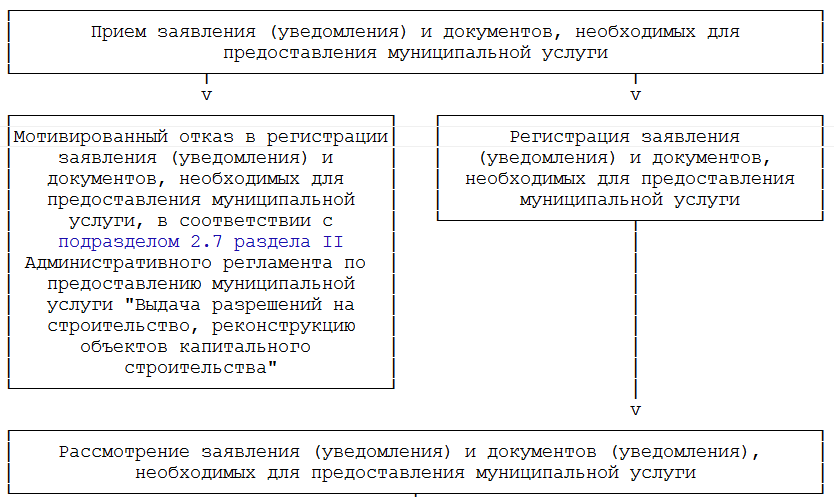 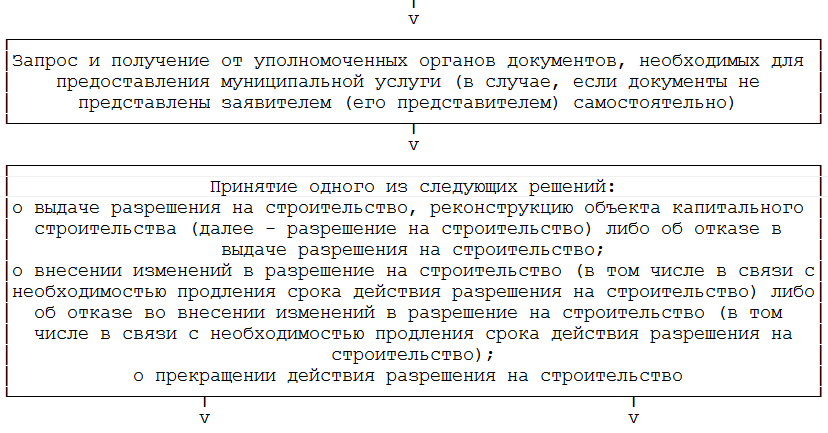 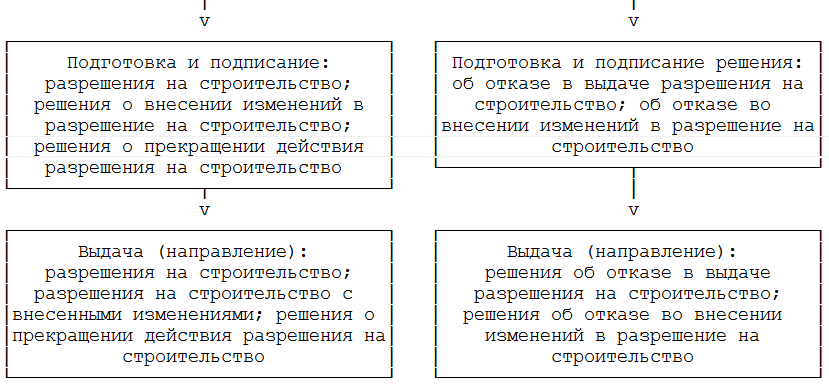 Приложение 3к Административному регламентупо предоставлению муниципальнойуслуги "Выдача разрешенийна строительство, реконструкциюобъектов капитального строительства"ФОРМАГлаве муниципального округа – главе администрации Гайнского муниципального округа __________________________________                                          Ф.И.О. (последнее - при наличии)                                  заявителя _______________________________                                  (наименование  застройщика,  наименование                                  организации - для юридических лиц, Ф.И.О.                                  (последнее - при наличии) - для  граждан,                                  почтовый    индекс    и    адрес,   адрес                                  электронной почты (при наличии), телефон)ЗАЯВЛЕНИЕо выдаче разрешения на строительство, реконструкциюобъекта капитального строительстваПрошу выдать разрешение на строительство/реконструкцию ____________________                               (нужное подчеркнуть)___________________________________________________________________________             (наименование объекта капитального строительства)______________________________________________________________________________________________________________________________________________________ (описание этапа строительства, реконструкции, если необходимо разрешение                   на этап строительства, реконструкции)на земельном участке по адресу: ______________________________________________________________________________________________________________________ (наименование населенного пункта муниципального образования, улица, номер                                 участка)__________________________________________________________________________,                            (кадастровый номер)сроком на ________________________________________________________________.                 (в соответствии с проектом организации строительства,                              нормативным правовым актом)При этом сообщаю:    реквизиты   правоустанавливающего   документа  на  указанный  земельныйучасток: __________________________________________________________________            (наименование документа на право собственности, владения,                                       пользования,__________________________________________________________________________,      распоряжения земельным участком, N ___ от ____ ___________ г.)проектная документация на строительство объекта разработана__________________________________________________________________________,       (наименование проектно-изыскательской, проектной организации)имеющей  свидетельство  о  допуске  к  выполнению  видов  проектных  работ,выданное _________________________________________________________________,        (наименование саморегулируемой организации, выдавшей свидетельство)утверждена приказом ______________________________________________________,                      (реквизиты приказа об утверждении проектно-сметной                                          документации)заключение экспертизы проектной документации__________________________________________________________________________.  (наименование органа, выдавшего заключение, N ____ от _____ ______ г.)    Дополнительно информируем:    1. Финансирование строительства/реконструкции будет                         (нужное подчеркнуть)осуществляться ___________________________________________________________.                         (банковские реквизиты и номер счета)Обязуюсь  обо  всех  изменениях  сведений, приведенных в данном заявлении и прилагаемых    документах,    сообщать    в    администрацию Гайнского округа.    Приложение:  документы (с описью), необходимые для получения разрешения на строительство/реконструкцию объекта капитального строительства, в ______        (нужное подчеркнуть)экз. на ________ листах.    Прошу  результат  предоставления муниципальной услуги в форме документана бумажном носителе:    а)  вручить  лично  в  администрации Гайнского округа,  уведомив  по  номеру контактного телефона_______________ о времени и дате получения результата муниципальной услуги;б) направить по адресу: ___________________________________________________или в МФЦ ________________________________________________________________.                            (ненужное зачеркнуть)__________________________ ___________ ____________________________________(должность руководителя -   (подпись)   (Ф.И.О. (последнее - при наличии)  для юридического лица)                                     _______________________М.П. (при наличии печати)                     (дата)(для юридического лица)Приложение 4к Административному регламентупо предоставлению муниципальнойуслуги "Выдача разрешенийна строительство, реконструкциюобъектов капитального строительства"ФОРМА                                Главе муниципального округа – главе администрации Гайнского муниципального округа_________________________________                                          Ф.И.О. (последнее - при наличии)                                  заявителя _______________________________                                  _________________________________________                                  _________________________________________                                  (наименование  застройщика,  наименование                                  организации - для юридических лиц, Ф.И.О.                                  (последнее - при  наличии) - для граждан,                                  почтовый  адрес  с  указанием   почтового                                  индекса, телефона)УВЕДОМЛЕНИЕ    Уведомляю  о  переходе  ко  мне  (представляемой  мною  организации или представляемому  мною  физическому  лицу)  права  на  земельный участок, об образовании    земельного   участка   (нужное   подчеркнуть),   находящийся (находящегося) по адресу:_______________________________________________________________________________________    (наименование населенного пункта Гайнского района, , улица, номер участка, кадастровый номер)_______________________________________________________________________________________Реквизиты правоустанавливающего документа на указанный земельный участок:_______________________________________________________________________________________       (указываются в случае, предусмотренном частью 21.5 статьи 51_______________________________________________________________________________________             Градостроительного кодекса Российской Федерации)Реквизиты решения об образовании земельного участка:_______________________________________________________________________________________    (указываются в случае, предусмотренном частью 21.6 и 21.7 статьи 51_______________________________________________________________________________________             Градостроительного кодекса Российской Федерации)    Реквизиты  градостроительного  плана  земельного  участка,  на  которомпланируется  осуществить  строительство, реконструкцию объекта капитальногостроительства: _________________________________________________________________________               (указываются в случае, предусмотренном частью 21.7 статьи 51_______________________________________________________________________________________             Градостроительного кодекса Российской Федерации)    Прошу  результат  предоставления муниципальной услуги в форме документана бумажном носителе:    а)  вручить  лично  в  администрации округа,  уведомив  по  номеру контактного телефона _______________ о времени и дате получения результата муниципальной услуги;    б) направить по адресу: _______________________________________________ или в МФЦ ________________________________________________________________.    Застройщик ____________________________________________________________                   (должность - для юридических лиц, подпись, Ф.И.О.  (последнее - при наличии)"__" __________________ 20__ г.     М.П. (при наличии)Приложение 5к Административному регламентупо предоставлению муниципальнойуслуги "Выдача разрешенийна строительство, реконструкциюобъектов капитального строительства"ФОРМА                                  Главе муниципального округа – главе администрации Гайнского муниципального округа__________________________________                                          Ф.И.О. (последнее - при наличии)                                  от ______________________________________                                     (наименование заявителя: фамилия, имя, отчество                                                                                 _________________________________________                                          (последнее - при наличии) - для физического лица,                                                                             _________________________________________                                       полное наименование организации - для юридического                                                                            _________________________________________                                   лица, его почтовый индекс, адрес, номер телефона)ЗАЯВЛЕНИЕо внесении изменений в разрешение на строительство    Прошу внести изменения в разрешение на строительство (реконструкцию) от ______________ г. N ___________________на строительство/реконструкцию ____________________________________________     (нужное подчеркнуть)                  (наименование объекта)___________________________________________________________________________на земельном участке по адресу: ___________________________________________                                    (наименование населенного пункта, улица, номер участка)__________________________________________________________________________.Обоснование причин внесения изменений в разрешение: _______________________  ______________________________________________________________________________________________________________________________________________________________________________Реквизиты правоустанавливающего документа на указанный земельный участок:_________________________________ от "____" ____________ г. N ____________.     (наименование документа)    Приложение:  документы (с описью), необходимые для внесения изменений в разрешение  на  строительство объекта капитального строительства, в _______экз. на ________ листах.    Прошу  результат  предоставления муниципальной услуги в форме документа на бумажном носителе:    а)  вручить  лично  в  администрации Гайнского округа,  уведомив  по  номеру контактного телефона _______________ о времени и дате получения результата муниципальной услуги;    б) направить по адресу: _______________________________________________ или в МФЦ __________________________________________________________________________.                           (ненужное зачеркнуть)    Застройщик ____________________________________________________________                  (должность - для юридических лиц) (подпись) (Ф.И.О., последнее - при наличии)"__" __________________ 20__ г.     М.П. (при наличии)Приложение 6к Административному регламентупо предоставлению муниципальнойуслуги "Выдача разрешенийна строительство, реконструкциюобъектов капитального строительства"ФОРМА РАЗРЕШЕНИЯ НА СТРОИТЕЛЬСТВО, РЕКОНСТРУКЦИЮ ОБЪЕКТА КАПИТАЛЬНОГО СТРОИТЕЛЬСТВА 		Утверждена Приказом Министерства строительстваи жилищно-коммунального хозяйстваРоссийской Федерацииот 19 февраля 2015 г. N 117/прКому _________________________ (наименование застройщика_____________________________(фамилия, имя, отчество - для граждан,_____________________________  полное наименование организации - дляюридических лиц), его почтовый индекси адрес, адрес электронной почты)РАЗРЕШЕНИЕна строительствоДата_______________________                            N____________________________________________________________________________________________________(наименование уполномоченного федерального органа исполнительной власти или органа исполнительной власти субъекта Российской Федерации,_________________________________________________________________________________________или органа местного самоуправления, осуществляющих выдачу разрешения на строительство. Государственная корпорация по атомной энергии "Росатом")в  соответствии  со  статьей   51   Градостроительного  кодекса  Российской Федерации разрешает:Срок действия настоящего разрешения – до "___" ________________ __________ г. всоответствии со статьей 51 Градостроительного кодекса Российской Федерации_____________________________ _________   _____________(должность уполномоченного лица        (подпись)   (расшифровка подписи)органа, осуществляющего выдачуразрешения на строительство)"___" ______________ _____ г.М.П.Действие настоящего разрешенияпродлено до "__" ____________ 20__ г. __________________________________      ______________________________(должность уполномоченного лица                (подпись)              (расшифровка подписи)органа, осуществляющего выдачуразрешения на строительство)Приложение 7к Административному регламентупо предоставлению муниципальнойуслуги "Выдача разрешенийна строительство, реконструкциюобъектов капитального строительства"ФОРМА                                    Главе муниципального округа – главе администрации Гайнского муниципального округа__________________________________                                          Ф.И.О. (последнее - при наличии)   от ______________________________________                                     (наименование заявителя: фамилия, имя, отчество                                                                                 _________________________________________                                          (последнее - при наличии) - для физического лица,                                                                             _________________________________________                                       полное наименование организации - для юридического                                                                            _________________________________________                                   лица, его почтовый индекс, адрес, номер телефона)ЗАЯВЛЕНИЕо выдаче дубликата разрешения на строительство, реконструкцию объекта капитального строительства________________________________________________________________________________________________(полное наименование заявителя, включая организационно-правовую форму,________________________________________________________________________________________________или фамилия, имя, отчество (при наличии) - для физического лица)Данные  документа,  удостоверяющего  личность  заявителя, - для физическоголица ___________________________________________________________________________________________ИНН ____________________________________ ОГРН/ОГРНИП ________________________________________                                           (для юридического лица/ для индивидуального предпринимателя)Адрес (место нахождения или место жительства) заявителя: ____________________________________________________________________________________________________________________________________________(индекс, наименование субъекта Российской Федерации)________________________________________________________________________________________________(район)________________________________________________________________________________________________(населенный пункт)улица ________________________________ д. _____ корп. _____ кв./офис ______Почтовый адрес заявителя: ________________________________________________________________________                                   (индекс, наименование субъекта Российской Федерации)________________________________________________________________________________________________(район)________________________________________________________________________________________________(населенный пункт)улица ________________________________ д. _____ корп. _____ кв./офис ______Контактный телефон: _______________________________________________________Адрес электронной почты: __________________________________________________Просит   выдать   дубликат   разрешения  на строительство, реконструкцию объекта капитального строительства от "__" ________ ____ г. N ____________________,выданного ________________________________________________________________,(наименование органа, выдавшего разрешение на ввод объекта в эксплуатацию)по объекту ______________________________________________________________________________________(наименование объекта (объектов) (этапа) капитального_______________________________________________________________________________________________,строительства в соответствии с проектной документацией)с   кадастровым   номером  (указывается  в  отношении  учтенного  в  Едином государственном     реестре    недвижимости    реконструируемого    объекта (реконструируемых объектов) капитального строительства) _______________________________________________________________________________________________,расположенном по адресу_________________________________________________________________________(адрес объекта капитального строительства)на земельном участке ____________________________________________________________________________,(кадастровый номер, адрес земельного участка)Необходимость выдачи дубликата разрешения на  ввод  в  эксплуатацию объекта капитального строительства обусловлена следующими обстоятельствами  _______________________________________________________________________________________________________________________________________________________________________________________________.Результат предоставления государственной услуги прошу:Приложение:__________________________________________________________________________________________________________                _____________________              ____________________________(подпись заявителя или                       (расшифровка подписи)                  (дата, печать - при наличии)уполномоченного лица)Приложение 8к Административному регламентупо предоставлению муниципальнойуслуги "Выдача разрешенийна строительство, реконструкциюобъектов капитального строительства"ФОРМАГлаве муниципального округа – главе администрации Гайнского муниципального округа__________________________________                                          Ф.И.О. (последнее - при наличии)   от ______________________________________                                     (наименование заявителя: фамилия, имя, отчество                                                                                 _________________________________________                                          (последнее - при наличии) - для физического лица,                                                                             _________________________________________                                       полное наименование организации - для юридического                                                                            _________________________________________                                   лица, его почтовый индекс, адрес, номер телефона)ЗАЯВЛЕНИЕоб оставлении запроса заявителяо предоставлении Муниципальной услуги без рассмотренияПрошу оставить без рассмотрения ранее поданное мной посредством _______________________________________________________________________________________           (указывается способ, которым было подано заявление)заявление о выдаче ______________________________________________________________ от  ___________________ № ___________________._________________ __________________________________ (подпись)         (фамилия, имя, отчество (при наличии) Дата12.11.2021№1017Краткие проектные характеристики:Краткие проектные характеристики:Краткие проектные характеристики:Краткие проектные характеристики:Краткие проектные характеристики:Краткие проектные характеристики:Общая площадь (кв. м):Площадь участка (кв. м):Площадь участка (кв. м):Объем (куб. м):в том числе подземной части (куб. м):в том числе подземной части (куб. м):Количество этажей (шт.):Высота (м):Высота (м):Количество подземных этажей (шт.):Вместимость (чел.):Вместимость (чел.):Площадь застройки (кв. м):Иные показатели:Адрес (местоположение) объекта:Адрес (местоположение) объекта:Краткие проектные характеристики линейного объекта:Краткие проектные характеристики линейного объекта:Краткие проектные характеристики линейного объекта:Краткие проектные характеристики линейного объекта:Краткие проектные характеристики линейного объекта:Краткие проектные характеристики линейного объекта:Категория: (класс)Категория: (класс)Категория: (класс)Протяженность:Протяженность:Протяженность:Мощность (пропускная способность, грузооборот, интенсивность движения):Мощность (пропускная способность, грузооборот, интенсивность движения):Мощность (пропускная способность, грузооборот, интенсивность движения):Тип (КЛ, ВЛ, КВЛ), уровень напряжения линий электропередачиТип (КЛ, ВЛ, КВЛ), уровень напряжения линий электропередачиТип (КЛ, ВЛ, КВЛ), уровень напряжения линий электропередачиПеречень конструктивных элементов, оказывающих влияние на безопасность:Перечень конструктивных элементов, оказывающих влияние на безопасность:Перечень конструктивных элементов, оказывающих влияние на безопасность:Иные показатели:Иные показатели:Иные показатели:В отношении каждого многоквартирного жилого дома дополнительно:В отношении каждого многоквартирного жилого дома дополнительно:В отношении каждого многоквартирного жилого дома дополнительно:В отношении каждого многоквартирного жилого дома дополнительно:В отношении каждого многоквартирного жилого дома дополнительно:В отношении каждого многоквартирного жилого дома дополнительно:Общая площадь жилых помещений (за исключением балконов, лоджий, веранд и террас)Общая площадь жилых помещений (за исключением балконов, лоджий, веранд и террас)Общая площадь жилых помещений (за исключением балконов, лоджий, веранд и террас)кв. мОбщая площадь нежилых помещений, в том числе площадь общего имущества в многоквартирном домеОбщая площадь нежилых помещений, в том числе площадь общего имущества в многоквартирном домеОбщая площадь нежилых помещений, в том числе площадь общего имущества в многоквартирном домекв. мКоличество этажейКоличество этажейКоличество этажейшт.в том числе подземныхв том числе подземныхв том числе подземныхшт.Количество секцийКоличество секцийКоличество секцийсекцийКоличество квартир/общая площадь, всего, в том числе:Количество квартир/общая площадь, всего, в том числе:Количество квартир/общая площадь, всего, в том числе:шт./кв. м1-комнатные1-комнатные1-комнатныешт./кв. м2-комнатные2-комнатные2-комнатныешт./кв. м3-комнатные3-комнатные3-комнатныешт./кв. м4-комнатные4-комнатные4-комнатныешт./кв. мБолее чем 4-комнатныеБолее чем 4-комнатныеБолее чем 4-комнатныешт./кв. мОбщая площадь жилых помещений (с учетом балконов, лоджий, веранд и террас)Общая площадь жилых помещений (с учетом балконов, лоджий, веранд и террас)Общая площадь жилых помещений (с учетом балконов, лоджий, веранд и террас)кв. мИные показатели:Иные показатели:Иные показатели:1.Строительство объекта капитального строительства Строительство объекта капитального строительства Строительство объекта капитального строительства 1.1.Реконструкцию объекта капитальногостроительства Реконструкцию объекта капитальногостроительства Реконструкцию объекта капитальногостроительства 1.1.Работы по сохранению объекта культурного наследия, затрагивающие конструктивные и другие характеристики надежности и безопасности такого объекта Работы по сохранению объекта культурного наследия, затрагивающие конструктивные и другие характеристики надежности и безопасности такого объекта Работы по сохранению объекта культурного наследия, затрагивающие конструктивные и другие характеристики надежности и безопасности такого объекта 1.Строительство линейного объекта (объекта капитального строительства, входящего в состав линейного объекта) Строительство линейного объекта (объекта капитального строительства, входящего в состав линейного объекта) Строительство линейного объекта (объекта капитального строительства, входящего в состав линейного объекта) 1.Реконструкцию линейного объекта (объекта капитального строительства, входящего в состав линейного объекта) Реконструкцию линейного объекта (объекта капитального строительства, входящего в состав линейного объекта) Реконструкцию линейного объекта (объекта капитального строительства, входящего в состав линейного объекта) 2.Наименование объекта капитального строительства (этапа) в соответствии с проектной документацией Наименование объекта капитального строительства (этапа) в соответствии с проектной документацией Наименование объекта капитального строительства (этапа) в соответствии с проектной документацией 2.Наименование организации, выдавшей положительное заключение экспертизы проектной документации, и в случаях, предусмотренных законодательством Российской Федерации, реквизиты приказа об утверждении положительного заключения государственной экологической экспертизыНаименование организации, выдавшей положительное заключение экспертизы проектной документации, и в случаях, предусмотренных законодательством Российской Федерации, реквизиты приказа об утверждении положительного заключения государственной экологической экспертизыНаименование организации, выдавшей положительное заключение экспертизы проектной документации, и в случаях, предусмотренных законодательством Российской Федерации, реквизиты приказа об утверждении положительного заключения государственной экологической экспертизы2.Регистрационный номер и дата выдачи положительного заключения экспертизы проектной документации и в случаях, предусмотренных законодательством Российской Федерации, реквизиты приказа об утверждении положительного заключения государственной экологической экспертизы Регистрационный номер и дата выдачи положительного заключения экспертизы проектной документации и в случаях, предусмотренных законодательством Российской Федерации, реквизиты приказа об утверждении положительного заключения государственной экологической экспертизы Регистрационный номер и дата выдачи положительного заключения экспертизы проектной документации и в случаях, предусмотренных законодательством Российской Федерации, реквизиты приказа об утверждении положительного заключения государственной экологической экспертизы 3.Кадастровый номер земельного участка (земельных участков), в пределах которого (которых) расположен или планируется расположение объекта капитального строительства Кадастровый номер земельного участка (земельных участков), в пределах которого (которых) расположен или планируется расположение объекта капитального строительства Кадастровый номер земельного участка (земельных участков), в пределах которого (которых) расположен или планируется расположение объекта капитального строительства 3.Номер кадастрового квартала (кадастровых кварталов), в пределах которого (которых) расположен или планируется расположение объекта капитального строительства Номер кадастрового квартала (кадастровых кварталов), в пределах которого (которых) расположен или планируется расположение объекта капитального строительства Номер кадастрового квартала (кадастровых кварталов), в пределах которого (которых) расположен или планируется расположение объекта капитального строительства 3.Кадастровый номер реконструируемого объекта капитального строительства Кадастровый номер реконструируемого объекта капитального строительства Кадастровый номер реконструируемого объекта капитального строительства 3.1.Сведения о градостроительном плане земельного участка Сведения о градостроительном плане земельного участка Сведения о градостроительном плане земельного участка 3.2.Сведения о проекте планировки и проекте межевания территории Сведения о проекте планировки и проекте межевания территории Сведения о проекте планировки и проекте межевания территории 3.3.Сведения о проектной документации объекта капитального строительства, планируемого к строительству, реконструкции, проведению работ сохранения объекта культурного наследия, при которых затрагиваются конструктивные и другие характеристики надежности и безопасности объекта Сведения о проектной документации объекта капитального строительства, планируемого к строительству, реконструкции, проведению работ сохранения объекта культурного наследия, при которых затрагиваются конструктивные и другие характеристики надежности и безопасности объекта Сведения о проектной документации объекта капитального строительства, планируемого к строительству, реконструкции, проведению работ сохранения объекта культурного наследия, при которых затрагиваются конструктивные и другие характеристики надежности и безопасности объекта 4.Краткие проектные характеристики для строительства, реконструкции объекта капитального строительства, объекта культурного наследия, если при проведении работ по сохранению объекта культурного наследия затрагиваются конструктивные и другие характеристики надежности и безопасности такого объекта: Краткие проектные характеристики для строительства, реконструкции объекта капитального строительства, объекта культурного наследия, если при проведении работ по сохранению объекта культурного наследия затрагиваются конструктивные и другие характеристики надежности и безопасности такого объекта: Краткие проектные характеристики для строительства, реконструкции объекта капитального строительства, объекта культурного наследия, если при проведении работ по сохранению объекта культурного наследия затрагиваются конструктивные и другие характеристики надежности и безопасности такого объекта: Краткие проектные характеристики для строительства, реконструкции объекта капитального строительства, объекта культурного наследия, если при проведении работ по сохранению объекта культурного наследия затрагиваются конструктивные и другие характеристики надежности и безопасности такого объекта: Краткие проектные характеристики для строительства, реконструкции объекта капитального строительства, объекта культурного наследия, если при проведении работ по сохранению объекта культурного наследия затрагиваются конструктивные и другие характеристики надежности и безопасности такого объекта: 4.4.Общая площадь (кв. м):Площадь участка (кв. м):Площадь участка (кв. м):4.Объем (куб. м):в том числеподземной части (куб. м):в том числеподземной части (куб. м):4.Количество этажей (шт.):Высота (м):Высота (м):4.Количество подземных этажей (шт.):Вместимость (чел.):Вместимость (чел.):4.Площадь застройки (кв. м):Вместимость (чел.):Вместимость (чел.):4.Иные показатели:5.Адрес (местоположение) объекта:Адрес (местоположение) объекта:6.Краткие проектные характеристики линейного объекта:Краткие проектные характеристики линейного объекта:Краткие проектные характеристики линейного объекта:Краткие проектные характеристики линейного объекта:Краткие проектные характеристики линейного объекта:6.Категория:(класс)Категория:(класс)Категория:(класс)Категория:(класс)Категория:(класс)6.Протяженность:Протяженность:Протяженность:6.Мощность (пропускная способность, грузооборот, интенсивность движения):Мощность (пропускная способность, грузооборот, интенсивность движения):Мощность (пропускная способность, грузооборот, интенсивность движения):6.Тип (КЛ, ВЛ, КВЛ), уровень напряжения линий электропередачиТип (КЛ, ВЛ, КВЛ), уровень напряжения линий электропередачиТип (КЛ, ВЛ, КВЛ), уровень напряжения линий электропередачи6.Перечень конструктивных элементов, оказывающих влияние на безопасность:Перечень конструктивных элементов, оказывающих влияние на безопасность:Перечень конструктивных элементов, оказывающих влияние на безопасность:6.Иные показатели:Иные показатели:Иные показатели:6.выдать лично на руки;направить по почтовому адресу заявителя;направить на адрес электронной почты;направить  посредством  Единого портала государственных и муниципальных услуг  (в случае  подачи  заявления  посредством  использования Единого портала государственных и муниципальных услуг);направить  посредством  Единого портала государственных и муниципальных услуг  (в случае  подачи  заявления  посредством  использования Единого портала государственных и муниципальных услуг);направить  посредством   многофункционального   центра   предоставления государственных  и  муниципальных  услуг  (в  случае  подачи  заявления посредством   использования   многофункционального   центра  предоставления государственных и муниципальных услуг)направить  посредством   многофункционального   центра   предоставления государственных  и  муниципальных  услуг  (в  случае  подачи  заявления посредством   использования   многофункционального   центра  предоставления государственных и муниципальных услуг)направить  посредством   многофункционального   центра   предоставления государственных  и  муниципальных  услуг  (в  случае  подачи  заявления посредством   использования   многофункционального   центра  предоставления государственных и муниципальных услуг)направить  посредством   многофункционального   центра   предоставления государственных  и  муниципальных  услуг  (в  случае  подачи  заявления посредством   использования   многофункционального   центра  предоставления государственных и муниципальных услуг)доверенность, подтверждающая  полномочия лица на осуществление действий от имени заявителя - физического лица;доверенность, подтверждающая  полномочия лица на осуществление действий от имени заявителя - физического лица;документ, подтверждающий  полномочия  лица на осуществление действий от имени заявителя - юридического лица  (копия решения о назначении или об избрании  либо  копия приказа о назначении физического лица на должность, в соответствии  с  которыми такое физическое лицо обладает правом действовать от имени заявителя без доверенности);документ, подтверждающий  полномочия  лица на осуществление действий от имени заявителя - юридического лица  (копия решения о назначении или об избрании  либо  копия приказа о назначении физического лица на должность, в соответствии  с  которыми такое физическое лицо обладает правом действовать от имени заявителя без доверенности);документ, подтверждающий  полномочия  лица на осуществление действий от имени заявителя - юридического лица  (копия решения о назначении или об избрании  либо  копия приказа о назначении физического лица на должность, в соответствии  с  которыми такое физическое лицо обладает правом действовать от имени заявителя без доверенности);документ, подтверждающий  полномочия  лица на осуществление действий от имени заявителя - юридического лица  (копия решения о назначении или об избрании  либо  копия приказа о назначении физического лица на должность, в соответствии  с  которыми такое физическое лицо обладает правом действовать от имени заявителя без доверенности);документ, подтверждающий  полномочия  лица на осуществление действий от имени заявителя - юридического лица  (копия решения о назначении или об избрании  либо  копия приказа о назначении физического лица на должность, в соответствии  с  которыми такое физическое лицо обладает правом действовать от имени заявителя без доверенности);доверенность на  осуществление  действий от имени заявителя, заверенная печатью  заявителя (при  наличии)   и  подписанная  руководителем  (для юридического лица) или уполномоченным руководителем лицом (в случае если от имени заявителя действует иное лицо);доверенность на  осуществление  действий от имени заявителя, заверенная печатью  заявителя (при  наличии)   и  подписанная  руководителем  (для юридического лица) или уполномоченным руководителем лицом (в случае если от имени заявителя действует иное лицо);доверенность на  осуществление  действий от имени заявителя, заверенная печатью  заявителя (при  наличии)   и  подписанная  руководителем  (для юридического лица) или уполномоченным руководителем лицом (в случае если от имени заявителя действует иное лицо);доверенность на  осуществление  действий от имени заявителя, заверенная печатью  заявителя (при  наличии)   и  подписанная  руководителем  (для юридического лица) или уполномоченным руководителем лицом (в случае если от имени заявителя действует иное лицо);документ, подтверждающий полномочия лица, уполномоченного руководителем юридического лица (в случае если доверенность на осуществление действий от имени заявителя подписана лицом,  уполномоченным  руководителем),  - для юридического лица;документ, подтверждающий полномочия лица, уполномоченного руководителем юридического лица (в случае если доверенность на осуществление действий от имени заявителя подписана лицом,  уполномоченным  руководителем),  - для юридического лица;документ, подтверждающий полномочия лица, уполномоченного руководителем юридического лица (в случае если доверенность на осуществление действий от имени заявителя подписана лицом,  уполномоченным  руководителем),  - для юридического лица;документ, подтверждающий полномочия лица, уполномоченного руководителем юридического лица (в случае если доверенность на осуществление действий от имени заявителя подписана лицом,  уполномоченным  руководителем),  - для юридического лица;иные документы: _______________________________________________________________________________________________________________________________________________________________________________________________________________________